ДОКТААЛПОСТАНОВЛЕНИЕс. Тээли			                 №  ___	                          ___ ноября 2021 г.Об утверждении муниципальной программы «Создание благоприятных условий  для ведения бизнеса в Бай-Тайгинском кожууне на 2022 – 2024 годы»В соответствии со статьей 179 Бюджетного кодекса Российской Федерации, Порядком принятия решения о разработке муниципальных программ, их формирования и реализации, порядка проведения оценки эффективности реализации муниципальных программ муниципального района администрация Бай-Тайгинского кожууна ПОСТАНОВЛЯЕТ:1. Утвердить прилагаемую муниципальную программу муниципального района «Бай-Тайгинский кожуун Республики Тыва» «Создание благоприятных условий для ведения бизнеса в Бай-Тайгинском кожууне на 2022 – 2024 годы».2. Ответственным исполнителям основных мероприятий программы обеспечить выполнение мероприятий муниципальной программы. 3. Разместить настоящее постановление на официальном сайте администрации Бай-Тайгинского кожууна в информационно-телекоммуникационной сети «Интернет».4. Контроль за выполнением настоящего постановления возложить на первого заместителя председателя администрации кожууна - заместителя по экономике Сундуй А.А.    Председателя администрации                                               Кашпык-оол Ч.К.УТВЕРЖДЕНАпостановлением администрацииБай-Тайгинского кожуунаот ___ ноября 2021 г. № ___ПРОЕКТ МУНИЦИПАЛЬНОЙ ПРОГРАММЫ муниципального района «Бай-Тайгинский кожуун Республики Тыва»«Создание благоприятных условий для ведения бизнеса в Бай-Тайгинском кожууне на 2022-2024 годы»ПАСПОРТМУНИЦИПАЛЬНОЙ ПРОГРАММЫ1. Общая характеристика сферы реализации ПрограммыВ современных условиях развитие Бай-Тайгинского кожууна зависит от полноты использования его экономического потенциала. Создание благоприятных условий  для ведения бизнеса на территории Бай-Тайгинского кожууна способствует подъёму и дальнейшему развитию экономики, создаются новые предприятия и, соответственно, дополнительные рабочие места, расширяются действующие производства, обеспечивается освоение и выход на рынок новых видов товаров и услуг.Инвестиции являются важнейшим средством структурного преобразования социального и производственного потенциала кожууна, поскольку благодаря инвестиционным вложениям развиваются производство и сфера услуг, активизируется строительство, расширяется ассортимент продукции, работ, создаются новые рабочие места, обустраиваются территории, пополняются налоговые поступления в бюджеты различных уровней, которые в дальнейшем направляются на решение социальных проблем и т.д. В то же время дефицит инвестиционных ресурсов остается одной из главных проблем кожууна. В настоящее время на механизм инвестиционного процесса оказывает негативное влияние недостаток финансовых ресурсов предприятий, высокая стоимость оборудования, строительных работ и др.Как правило, инвестиционные ресурсы направляются в те отрасли, предприятия, которые располагают условиями для производства конкурентной продукции, имеют меньшие риски и при прочих равных условиях более развитую производственную инфраструктуру.В связи с этим одна из главнейших задач - создание на территории кожууна благоприятных условий для развития деятельности и деловой активности всех субъектов хозяйственной деятельности, особенно представителей малого и среднего бизнеса.Происходящие в настоящее время изменения в социально-экономической сфере и характере взаимоотношений между субъектами инвестиционной деятельности, проявляющиеся в ужесточении конкуренции между различными территориями, предприятиями за привлечение инвестиций, требуют новых подходов к проводимой инвестиционной политике.Современная местная инвестиционная политика должна быть направлена на поиск новых эффективных решений, которые позволят активизировать инвестиционные процессы на территории Бай-Тайгинского кожууна, направить их на создание в кожууне экономической системы, способствующей реализации потенциала кожууна. Инвестиционная политика Бай-Тайгинского кожууна должна быть направлена на объединение усилий участников инвестиционного процесса (организации, банки, страховые компании и др.), создание эффективно действующей инвестиционной инфраструктуры и консолидацию инвестиционных ресурсов.Привлечение инвестиций в реальный сектор экономики необходимо для обеспечения занятости и повышения уровня доходов местного населения, роста налоговой базы и сбалансированности кожуунного бюджета, решения ряда социальных проблем и исключения социальной напряженности.Прочное место в структуре экономики кожууна занимает малое предпринимательство, которое играет существенную роль в социальной жизни населения. Данный сегмент предприятий во многом определяет состояние и темпы развития экономики, ее устойчивость к кризисным явлениям, влияет на уровень занятости и экономической активности населения.Достигнутый уровень развития малого и среднего предпринимательства в кожууне недостаточен с точки зрения требований рыночной экономики. Основное направление на этот и последующие годы - удержать положительные тенденции в развитии малого и среднего предпринимательства в кожууне.Основными проблемами, препятствующими развитию малого и среднего предпринимательства, являются:- ограниченная доступность финансовых ресурсов, обусловленная сложностью получения заемного финансирования для субъектов малого и среднего предпринимательства и высокой стоимостью банковских кредитов;	- снижение доступности производственных площадей в связи с постоянно возрастающей стоимостью аренды;- сложность доступа субъектам малого и среднего предпринимательства к рынкам сбыта, в том числе региональным, что объясняется меньшими возможностями и финансовыми ресурсами большинства субъектов малого и среднего предпринимательства.Одной из актуальных задач развития экономики Бай-Тайгинского кожууна остается развитие конкуренции.Конкуренция является не только цивилизованной формой борьбы между товаропроизводителями, поставщиками товаров (продавцами) за лидерство на рынке, но и одним из важнейших способов повышения эффективности, как целой экономической системы, так и всех ее звеньев.Развитие потребительского рынка и услуг на территории кожууна является одним из основных направлений социально-экономического развития Бай-Тайгинского кожууна.В розничной торговле на территории кожууна функционирует более 46 стационарных торговых объектов.Помимо розничной торговли в стационарных объектах торговое обслуживание жителей осуществляется посредством нестационарной и ярмарочной торговли. Ярмарочная торговля обеспечивает потребителя свежей продукцией местных производителей и производителей из других кожуунов.Несмотря на динамичное развитие потребительского рынка на территории кожууна остаются нерешёнными следующие проблемы:	- недостаточное  развитие ярмарочной торговли;	- недостаточное развитие современных форматов потребительского рынка;	- недостаточное количество посадочных мест в объектах общественного питания;	- отсутствие предприятий бытовых услуг.Системное решение указанных проблем возможно в процессе реализации данной Программы.2. Цели и задачи ПрограммыОсновными целями Программы является:1. Создание условий для повышения инвестиционной привлекательности Бай-Тайгинского кожууна, выработка комплексных мер, направленных на улучшение инвестиционного климата в кожууне;2. Создание благоприятных условий для устойчивого развития малого и среднего предпринимательства в Бай-Тайгинском кожууне, развитие конструктивного диалога и сотрудничества между бизнес-сообществом и органами местного самоуправления Бай-Тайгинского кожуунаДля достижения поставленных целей необходимо решение следующих задач:- совершенствовать нормативно-правовое, организационное и информационное обеспечение инвестиционной деятельности;- повысить роль администрации Бай-Тайгинского кожууна в процессах социально-экономического развития;- обеспечить активное взаимодействие администрации кожууна с участниками инвестиционного процесса;- формировать благоприятный инвестиционный климат;- сформировать благоприятный инвестиционный имидж Бай-Тайгинского кожууна и создать необходимую информационную базу для потенциальных инвесторов- формирование условий, стимулирующих граждан к осуществлению предпринимательской деятельности для повышения занятости населения.- развитие инфраструктуры поддержки МСП;- создание условий для развития социально ориентированного предпринимательства;- улучшение стартовых условий для предпринимательской деятельности (грантовая поддержка начинающих предпринимателей).3. Перечень подпрограмм ПрограммыПодпрограмма 1: «Улучшение инвестиционного климата в Бай-Тайгинском кожууне»; (Приложение №1)подпрограмма 2: «Развитие малого и среднего предпринимательства». (Приложение №2)4. Планируемые результаты реализации ПрограммыПланируемые результаты реализации Программы предусмотрены в каждой подпрограмме.5.Перечень мероприятий ПрограммыКаждая подпрограмма содержит конкретные мероприятия, направленные на реализацию ее цели и задач.6. Состав, форма и сроки представления отчётности о ходе реализации мероприятий ПрограммыПредоставление отчётности о ходе реализации мероприятий Программы осуществляется в соответствии Порядком принятия решения о разработке муниципальных программ, их формирования и реализации, порядка проведения оценки эффективности реализации муниципальных программ муниципального района «Бай-Тайгинский кожуун Республики Тыва», утвержденным постановлением Администрации Бай-Тайгинского кожууна от 16 сентября 2019 года № 523.Приложение № 1к муниципальной программе«Создание благоприятных условий дляведения бизнеса в Бай-Тайгинском кожуунена 2022 – 2024 годы»ПАСПОРТ ПОДПРОГРАММЫ«Улучшение инвестиционного климата в Бай-Тайгинском кожууне» муниципальной программы Бай-Тайгинского кожууна«Создание благоприятных условий для ведения бизнеса в Бай-Тайгинском кожуунена 2022 – 2024 годы»1. Характеристика текущего состояния и определение основных проблем по повышению инвестиционной привлекательности и улучшения инвестиционного климата Бай-Тайгинского кожуунаБай-Тайгинский кожуун обладает существенным потенциалом для увеличения производства сельского хозяйства, развития овцеводства, а также молочного и мясного животноводства. Значительный потенциал имеется также для развития овощеводства открытого и закрытого грунта, производства экологически чистой продукции. Реализация имеющегося потенциала возможна лишь на основе технического перевооружения сельскохозяйственной отрасли, ускоренного внедрения мало затратных ресурсосберегающих технологий, специализации и кооперации предприятий.Необходима существенная реорганизация и модернизация агропромышленного комплекса, создание производственных кластеров, включающих наряду с производством сельскохозяйственной продукции предприятия по ее хранению, переработке и выпуску конкурентоспособной продукции. Необходимо также создать собственные торговые и сбытовые сети, в том числе за пределами кожууна, создать межкожуунные сети, и структуры, объединяющие финансовые, научные и информационные ресурсы.В Бай-Тайгинском кожууне остро стоит проблема обеспечения молодых семей жильем, недостаточности свободных мест в детских дошкольных учреждениях. Требует решения проблема благоустройства населенных пунктов кожууна.В будущем планируется поддерживать проекты, реализация которых позволит увеличить объемы главным образом сельскохозяйственного производства и АПК в целом, промышленного производства, строительного комплекса, решить социальные проблемы, увеличить поступления в бюджет кожууна.Одним из эффективных способов привлечения инвесторов является создание благоприятных условий для развития бизнеса.При наличии интересных идей и проектов можно рассмотреть возможность их реализации на предлагаемой территории.Администрация Бай-Тайгинского кожууна нацелена на партнерское, плодотворное, взаимовыгодное сотрудничество с инвесторами.Анализ состояния инвестиционного климата в кожууна показывает, что внешние и внутренние инвестиции вкладываются, как правило, стихийно, без учёта перспективы развития той или иной отрасли экономики и сроков окупаемости.В результате экономическая эффективность инвестиций остается крайне низкой. Число рабочих мест, доля налоговых поступлений в местный бюджет реального сектора экономики практически не увеличиваются.Поэтому назрела необходимость разработки программы инвестиционной привлекательности Бай-Тайгинского кожууна, которая будет способствовать тому, чтобы за счет инвесторов (внутренних и внешних) развивать социально - экономическую сферу, привлекать в кожуун не только дополнительные ресурсы, но и новые технологии, оборудование, расширять налогооблагаемую базу, создавать дополнительные рабочие места.В настоящее время в Бай-Тайгинского кожууна сложился определенный инвестиционный климат, положительные черты которого могут быть эффективно использованы при повышении инвестиционной привлекательности кожууна в последующие годы.Необходимость соблюдения комплексного и скоординированного подхода к постановке и решению задач повышения инвестиционной привлекательности Бай-Тайгинского кожууна подтверждает актуальность применения программно-целевого метода.Программно-целевой метод позволит:- осуществить комплексный подход к выполнению мероприятий Подпрограммы;- эффективно планировать расходы на осуществление программных мероприятий и проводить мониторинг достижения результатов и показателей реализации Подпрограммы;- сконцентрировать все организационные и финансовые ресурсы.На федеральном уровне и уровне республики вопросы осуществления государственного воздействия на формирование инвестиционной привлекательности территорий решаются через реализацию соответствующих целевых программ, что еще раз подтверждает необходимость формирования аналогичного комплекса мер на уровне кожууна в целях возможного включения ряда поставленных муниципальных задач в единую систему реализуемых государственных мер.2. Цели и задачи подпрограммы2.1. Основная цель программы – создание условий для повышения инвестиционной привлекательности Бай-Тайгинского кожууна и выработка комплексных мер, направленных на улучшение инвестиционного климата в кожууне.2.2. Для достижения этой цели необходимо решить следующие задачи:- совершенствовать нормативно-правовое, организационное и информационное обеспечение инвестиционной деятельности;- повысить роль администрации Бай-Тайгинского кожууна в процессах социально-экономического развития;- обеспечить активное взаимодействие администрации Бай-Тайгинского кожууна с участниками инвестиционного процесса;- сформировать благоприятный инвестиционный климат;- сформировать позитивный инвестиционный имидж Бай-Тайгинского кожууна и создать необходимую информационную базу для потенциальных инвесторов.3. Прогноз конечных результатов реализации ПодпрограммыЗа период реализации Подпрограммы намечается достижение следующих целевых индикаторов и показателей:- ежегодный прирост инвестиций в основной капитал за счет всех источников финансирования на 5% к 2024 году;- количество реализованных инвестиционных проектов в 2024 году не менее 3 ед.;- количество земельных участков, производственных площадей, которые могут быть представлены инвесторам в 2024 году не менее 6 ед.;- количество созданных обустроенных инвестиционных площадок к 2024 году 5 шт.;- количество выпущенных презентационных материалов к 2024 году 3 шт.;- количество статей, размещенных в средствах массовой информации об инвестиционном потенциале Бай-Тайгинского кожууна к 2024 году – 9 шт.;- количество хозяйствующих субъектов, принявших участие в конкурсе по отбору инвестиционных проектов - 3 ед.;- количество инвестиционных предложений для привлечения средств из внебюджетных источников - не менее 1 ед. ежегодно. 4. Сроки и этапы реализации ПодпрограммыПрограмма реализуется с 2022 по 2024 год в один этап.5. Перечень основных мероприятий Подпрограммы5.1. План мероприятий Подпрограммы приведен в приложении № 1 к настоящей Подпрограмме.Мероприятия Подпрограммы обеспечивают решение поставленных задач и структурированы в следующие разделы:- совершенствование правового регулирования инвестиционной деятельности на территории Бай-Тайгинского кожууна;- подготовка и проведение презентаций и выставочно-ярмарочной деятельности Бай-Тайгинского кожууна в выставках;- создание благоприятной административной среды для инвесторов;- формирование инфраструктуры инвестиционной деятельности;- информационно-технические мероприятия.5.1.1. Совершенствование правового регулирования инвестиционной деятельности на территории Бай-Тайгинского кожуунаВ настоящее время назрела необходимость разработки или актуализации муниципальных правовых актов, направленных на поддержку инвестиционной деятельности на территории Бай-Тайгинского кожууна, включающих:- Положение «О Порядке рассмотрения и отбора инвестиционных проектов, реализация которых требует поддержки администрации Бай-Тайгинского кожууна»;- Положение «Об инвестиционном Совете администрации Бай-Тайгинского кожууна»;- Положение о комиссии по проведению конкурсов инвестиционных проектов и других нормативно-правовых актов, регулирующих инвестиционную деятельность, как администрации кожууна, так и потенциальных инвесторов.Экспертный совет по инвестиционной деятельности - постоянно действующий орган при председателе администрации Бай-Тайгинского кожууна, образованный в целях разработки и реализации инвестиционной политики на территории кожууна, осуществления надзора за ходом реализации инвестиционных проектов и применения льготного режима для участников инвестиционного процесса.Комиссия по проведению конкурсов инвестиционных проектов при администрации Бай-Тайгинского кожууна является постоянно действующим органом, осуществляющим комплексную оценку инвестиционных проектов.Необходимо комплексное совершенствование вышеуказанных нормативных актов с учетом современных норм и правил, установленных федеральными и региональными уровнями власти, использование механизма муниципально-частного партнерства.5.1.2. Подготовка и проведение презентаций выставочно-ярмарочной деятельности и участие Бай-Тайгинского кожууна в выставкахПорядок участия в указанных мероприятиях устанавливается главой Бай-Тайгинского кожууна в соответствии с муниципальными правовыми актами.Данный раздел предусматривает изготовление каталогов, буклетов, мультимедийной продукции в целях продвижения и рекламы Бай-Тайгинского кожууна на форумах, выставках, республиканских ярмарках.Важность активизации выставочной деятельности заключается в том, что она ориентирована на определенный целевой сегмент. Эффект от участия в выставках и ярмарках двойной. Во-первых, это возможность представить потенциал кожууна в целом и конкретных предприятий перед определенной целевой аудиторией, что позволит установить контакты, найти партнеров и заключить договор. Во-вторых, эти мероприятия позволяют сформировать благоприятный имидж кожууна.Наибольший эффект может быть получен от выставок, проводимых непосредственно на территории Бай-Тайгинского кожууна, так как предоставляется возможность более широко и наглядно представить свой кожуун, сконцентрировать основное внимание на его проблемах.Участие представителей администрации Бай-Тайгинского кожууна в Форумах различного рода является хорошей возможностью представлять свои проекты. Организация органами местного самоуправления содействия предприятиям и организациям кожууна в работе тематических республиканских выставках - ярмарках, участие кожууна в работе объединений и сообществ в качестве активного члена, сотрудничество с организациями, способствующими привлечению инвестиций, позволит сформировать информационную открытость Бай-Тайгинского кожууна.5.1.3. Создание благоприятной административной среды для инвесторовПривлечение инвестиций в формирование благоприятного инвестиционного климата неразрывно связано со снятием административных барьеров на пути инвесторов на всех стадиях реализации инвестиционных проектов, начиная от отвода земельного участка, получения разрешений на строительство и подключение к объектам инфраструктуры.Организация взаимоотношений инвестора с муниципальными органами власти повышения качества и доступности предоставления муниципальных услуг по принципу «одного окна» исключает возможность возникновения административных барьеров, является фактором, положительно влияющим на инвестиционно - привлекательный имидж муниципального образования.Инвестиционное развитие Бай-Тайгинского кожууна невозможно без определения «правил игры», а также основных финансово-экономических показателей по необходимым проектам. Разработка бизнес - планов приоритетных инвестиционных проектов влечет за собой целенаправленное развитие отраслей, ускорение процесса принятия решения со стороны инвестора о намерении инвестиционной кампании.Одной из задач преобразования экономики является улучшение инвестиционного климата, необходимо разработать стратегию формирования имиджа кожууна как открытого, прогрессивного и успешного.Безусловно, основную роль в этом процессе играет политика руководства кожууна. Соответственно имидж кожууна должен строиться на освещении деятельности председателя администрации кожууна и его заместителей.Необходимо определить основные точки роста экономики Бай-Тайгинского кожууна и сконцентрировать на них внимание общественности. Целесообразно освещать конкретные шаги, направленные на улучшение экономической и политической ситуации, в особенности положительные результаты, которые они оказали. Большое влияние имеет также положение кожууна в республиканских рейтингах.5.1.4. Формирование инфраструктуры инвестиционной деятельностиСущественным препятствием к активному инвестиционному и экономическому развитию Бай-Тайгинского кожууна является недостаточное развитие инженерной инфраструктуры. При этом необходимо опережающее развитие и модернизация инфраструктуры: дорожно-транспортной сети, водо- и энергоснабжения, складских помещений, строительство спортивных и современных торговых точек, гостиниц и рекреационных объектов малого предпринимательства.Для решения имеющихся проблем необходимо создание подготовленных «площадок»: проведение комплекса землеустроительных работ, постановка сформированного земельного участка на государственный кадастровый учет, регистрация прав на земельный участок, подведение к земельному участку энергетической, инженерной, транспортной и телекоммуникационной инфраструктуры.В целях информационной открытости должен быть сформирован реестр инвестиционных площадок по мере обращения инвесторов:- инвестиционные площадки под промышленное, сельскохозяйственное производство;- инвестиционные площадки под индивидуальное жилищное строительство;- инвестиционные площадки под придорожный сервис;- инвестиционные площадки под рекреационные зоны.5.1.5. Информационно-технические мероприятияРазработка и сопровождение на официальном Интернет сайте Бай-Тайгинского кожууна раздела «Инвестиционная привлекательность Бай-Тайгинского кожууна» как имиджевого ресурса необходимы для формирования и закрепления позитивного представления о Бай-Тайгинского кожууна. Сайт администрации Бай-Тайгинского кожууна работает, в его структуре необходимо создать вкладку или подраздел «Инвестиции». Задача администрации кожууна - сосредоточить в одном месте тематическую информацию и тем самым предопределить выбор потенциального инвестора.5.2. Механизм реализации ПодпрограммыОтветственный исполнитель Подпрограммы:- разрабатывает в пределах своих полномочий муниципальные правовые акты, положения, необходимые для реализации Подпрограммы;- организует размещение в средствах массовой информации и в электронном виде информации о ходе и результатах реализации настоящей Подпрограммы и финансировании мероприятий;- подготавливает ежегодно предложения по уточнению перечня мероприятий на очередной финансовый год с учетом финансовых средств, выделяемых на реализацию Подпрограммы, уточняет целевые показатели, затраты, механизм реализации и финансирования настоящей Подпрограммы, а также состав ответственных исполнителей;- осуществляет контроль за ходом реализации мероприятий Подпрограммы;- обеспечивает эффективное и целевое использование средств, выделяемых на реализацию подпрограммы;- несет ответственность за реализацию Подпрограммы;- осуществляет ведение отчетности по реализации подпрограммы.5.3. Анализ рисков реализации ПодпрограммыРиск – характеристика вероятная, качественная. Важным аспектом успешной реализации Подпрограммы является управление рисками с целью минимизации их влияния на достижение целей Подпрограммы. Минимизация рисков и обеспечение эффективного управления Подпрограммой входит в компетенцию ответственного исполнителя.На решение задач и достижение целей в рамках решения задач инвестиционной привлекательности и улучшения инвестиционного климата могут оказать следующие риски:- политический, зависящий от устойчивости власти и политической поляризации населения;- экономический, связанный с динамикой экономических процессов, как в республике, так и Бай-Тайгинском кожууне;- социальный, характеризующийся уровнем социальной напряженности;- финансовый, отражающий напряженность бюджета кожууна и совокупные финансовые результаты деятельности предприятий кожууна;- законодательный - совокупность правовых норм, регулирующих экономические отношения на территории: местные налоги, льготы и т.п.6. Перечень показателей (индикаторов) ПодпрограммыСведения о показателях (индикаторах) представлены в Приложении № 2 к Подпрограмме.- прирост инвестиций в основной капитал;- количество разработанных бизнес-планов;- количество земельных участков, производственных площадей, которые могут быть представлены инвесторам;- количество созданных обустроенных инвестиционных площадок;- количество презентационных материалов;- количество статей, размещенных в средствах массовой информации об инвестиционном потенциале Бай-Тайгинского кожууна;- количество хозяйствующих субъектов, принявших участие в конкурсе по отбору инвестиционных проектов;- количество инвестиционных предложений для привлечения средств из внебюджетных источников.7. Основные меры правового регулирования ПодпрограммыПравовое регулирование планируется осуществлять в рамках республиканских и муниципальных правовых актов с целью повышения инвестиционной привлекательности и улучшения инвестиционного климата.В рамках исполнения настоящей Подпрограммы планируется разработка новых нормативных правовых актов и внесение изменений в уже существующие. Сведения об основных мерах правового регулирования в сфере реализации Подпрограммы представлены в Приложении № 3 к Подпрограмме.8. Ресурсное обеспечение реализации ПодпрограммыФинансирование Программы осуществляется за счет средств местного бюджета Бай-Тайгинского кожууна.Общий объем финансирования Программы на 2022-2024 годы составляет 600,0 тыс. рублей.На реализацию Подпрограммы из бюджета Бай-Тайгинского кожууна предполагается направить:в 2022 году - 100,0 тыс. руб.в 2023 году - 100,0 тыс. руб.в 2024 году - 200,0 тыс. руб.Объемы финансирования мероприятий Подпрограммы могут уточняться в соответствии с решением Хурала представителей Бай-Тайгинского кожууна о бюджете Бай-Тайгинского кожууна на соответствующий финансовый год.Муниципальный заказчик Подпрограммы ежегодно в установленном порядке готовит бюджетную заявку на финансирования мероприятий Подпрограммы и предложения, связанные с корректировкой целевых показателей, сроков и объемов финансирования.ПРИЛОЖЕНИЕ № 1подпрограмме«Развитие инвестиционнойпривлекательности и улучшениеинвестиционного климатаБай-Тайгинского кожуунана период 2022 - 2024 годы»ПЕРЕЧЕНЬосновных мероприятий подпрограммы «Развитие инвестиционной привлекательности и улучшения инвестиционного климата Бай-Тайгинского кожууна на период 2022 - 2024 годы»_______________________ПРИЛОЖЕНИЕ № 2к Подпрограмме«Развитие инвестиционной привлекательности и улучшениеинвестиционного климата Бай-Тайгинского кожуунана период 2022 - 2024 годы» СВЕДЕНИЯо показателях (индикаторах) подпрограммы «Развитие инвестиционной привлекательности и улучшение инвестиционного климата Бай-Тайгинского кожууна на период 2022 - 2024 годы»  _______________________ПРИЛОЖЕНИЕ № 3к Подпрограмме 1«Развитие инвестиционной привлекательности и улучшениеинвестиционного климата Бай-Тайгинского кожуунана период 2022 - 2024 годы»СВЕДЕНИЯоб основных мерах правового регулирования в сфере реализации Подпрограммы ___________________________ПРИЛОЖЕНИЕ № 4к Подпрограмме 1«Развитие инвестиционнойпривлекательности и улучшениеинвестиционного климатаБай-Тайгинского кожуунана период 2022 - 2024 годы»РЕСУРСНОЕ ОБЕСПЕЧЕНИЕреализации Подпрограммы «Развитие инвестиционной привлекательности и улучшения инвестиционного климата Бай-Тайгинского кожууна на 2022 -2024 годы» муниципальной программы «Улучшение условий для ведения бизнеса в Бай-Тайгинском кожууне на 2022 – 2024 год» за счет средств бюджета кожууна УТВЕРЖДЕНАпостановлением администрацииБай-Тайгинского кожуунаот ___ ноября 2021 г. № ___ПОДПРОГРАММА 2 МУНИЦИПАЛЬНОЙ ПРОГРАММЫ«Создание благоприятного условия для ведения бизнеса в Бай-Тайгинском кожууне на 2022 – 2024 годы»ПАСПОРТ ПРОГРАММЫ* Объёмы финансирования Программы носят прогнозный характер и подлежат ежегодному уточнению после проведения республиканского конкурса.**  Объёмы финансирования Программы носят прогнозный характер и подлежат ежегодному уточнению в установленном порядке при формировании проекта местного бюджета на очередной финансовый год.1. Характеристика (содержание) проблемыПодпрограмма 2 «Развитие малого и среднего предпринимательства в Бай-Тайгинском кожууне» (далее - Подпрограмма) муниципальной программы «Создание благоприятных условий  для ведения бизнеса в Бай-Тайгинском кожууне на 2019 – 2021 годы» разработана в соответствии с Федеральным законом от 24.07.2007 № 209-ФЗ «О развитии малого и среднего предпринимательства в Российской Федерации».Принятие настоящей Подпрограммы обеспечивает преемственность решений органов местного самоуправления Бай-Тайгинского кожууна в сфере развития малого и среднего предпринимательства с использованием механизмов и форм поддержки, положительно зарекомендовавших себя в ходе реализации ранее действующих кожуунных целевых программ по развитию и поддержке малого и среднего предпринимательства на территории Бай-Тайгинского кожууна, и внедрению новых прогрессивных направлений и механизмов поддержки малого и среднего предпринимательства в рамках действующего законодательства.Роль малого и среднего предпринимательства в экономике Бай-Тайгинского кожууна последовательно возрастает, обеспечивая решение ряда важных задач, таких как насыщение потребительского рынка, товарами и услугами, увеличение платежей в бюджет, сокращая при этом уровень безработицы, на смену устаревшим технологиям и практикам приходят новые, более современные.В Бай-Тайгинского кожууна в сфере развития малого и среднего бизнеса не сбалансированно высокой является доля предприятий розничной торговли. Помимо поддержки организаций, занятых сельским хозяйством, бытовым обслуживанием, необходимо содействие развитию предприятий в сфере производства и строительства.Стратегическим ресурсом развития является молодежь. Необходимо предусмотреть создание системы, способной развить предпринимательские навыки и дать прикладные знания для активного участия молодых людей в социально-экономической жизни Бай-Тайгинского кожууна. План реализации программных мероприятий построен таким образом, чтобы бюджетные инвестиции были направлены на создание условий для активной капитализации этого социального ресурса, на налаживание широких партнерских отношений между органами государственной власти, органами местного самоуправления, бизнесом, местным обществом.Несмотря на существующий прогресс в секторе малого и среднего предпринимательства, очевидна актуальность принятия органами государственной власти и органами местного самоуправления мер для его дальнейшего развития, обусловленная необходимостью увеличения темпов экономического роста за счет активизации внутренних факторов, в числе которых малое и среднее предпринимательство является одним из ключевых, а также повышения уровня благосостояния населения, главным образом, за счет формирования экономически активного среднего класса.Для того чтобы сохранить существующие и создать новые предприятия, увеличить количество рабочих мест малым и средним предприятиям необходимо постоянно оказывать предусмотренные законодательством формы поддержки.Проблемы развития малого и среднего предпринимательства обусловлены рядом причин:- ограниченность доступа к банковским кредитным ресурсам – банковское финансирование не решает проблем развития малого и среднего предпринимательства из-за отсутствия должного залогового обеспечения, высоких процентных ставок, сложной процедуры оформления кредита;- низкий уровень развития финансирования;- дефицит квалифицированных кадров, недостаточный уровень профессиональной подготовки;- ограниченное количество инновационных проектов субъектов малого и среднего предпринимательства, имеющих коммерческие перспективы.В сложившихся условиях проблемы развития малого и среднего предпринимательства можно решить объединёнными усилиями и согласованными действиями самих предпринимателей, организаций инфраструктуры поддержки и органов государственной власти и местного самоуправления, используя при этом программные методы.Отказ от использования программно-целевого метода при решении вопросов развития и поддержки малого и среднего предпринимательства в Бай-Тайгинского кожууна, повлечёт разрозненность усилий организаций инфраструктуры поддержки субъектов малого и среднего предпринимательства, республиканских органов исполнительной власти, органов местного самоуправления, снижение их ответственности, несистемное решение стоящих в этой области задач.С целью формирования условий для развития малого и среднего предпринимательства в Бай-Тайгинском кожууне необходимо объединение усилий и согласованность действий органов местного самоуправления Бай-Тайгинского кожууна, Совет предпринимателей Бай-Тайгинского кожууна и субъектов малого и среднего предпринимательства кожууна. Результатом взаимодействия должна стать выработанная система мер, регулирующая предпринимательскую деятельность, информационную базу и финансовые механизмы поддержки малого и среднего предпринимательства.Подпрограмма обобщает опыт, накопленный в предыдущих целевых программах по развитию и поддержке субъектов МСП, а также следует основным поручениям Президента Российской Федерации в области организации содействия развитию МСП.2. Принципы и цели муниципальной политики в рассматриваемой сфере. Задачи программыЦелью подпрограммы является создание благоприятных условий для устойчивого функционирования и развития субъектов малого и среднего предпринимательства, а также повышение его роли в социально-экономическом развитии Бай-Тайгинского кожууна.Достижение цели Подпрограммы будет обеспечиваться решением следующих основных задач:- формирование условий, стимулирующих граждан к осуществлению предпринимательской деятельности для повышения занятости населения.- развитие инфраструктуры поддержки малого и среднего предпринимательства;- создание условий для развития социально ориентированного предпринимательства;- улучшение стартовых условий для предпринимательской деятельности (грантовая поддержка начинающих предпринимателей).Для успешного выполнения поставленных в Подпрограмме задач необходимо обеспечить более тесное взаимодействие органов местного самоуправления, организаций, образующих инфраструктуру поддержки малого и среднего предпринимательства, и предпринимателей кожууна.Принимая во внимание необходимость развития реального сектора экономики, услуг населению, а также стимулирования развития бизнеса, занятого в социальной и инфраструктурной сферах, приоритетными направлениями деятельности, в которых необходимо в первую очередь оказывать меры муниципальной поддержки, являются:1. Туристические услуги;2. Услуги общественного питания;3. Услуги бытового обслуживания населения, производство товаров народного потребления;4. Услуги организации досуга;5. Развитие сельского хозяйства;6. Услуги физической культуры и массового спорта;7. Развитие сферы строительства и производства строительных материалов;8. Развитие сферы ЖКХ (благоустройство, оказание жилищных и коммунальных услуг исполнение мероприятий по энергосбережению);9. Создание и развитие промышленных предприятий.Развитие приоритетных направлений положительно повлияет на повышение качества жизни населения Бай-Тайгинского кожууна.3. Прогноз конечных результатов реализации ПодпрограммыВ результате реализации мероприятий Подпрограммы предполагается создать благоприятные условия для устойчивого функционирования и развития малого и среднего предпринимательства на территории Бай-Тайгинского кожууна. Итогом реализации Подпрограммы станет улучшение конкурентной среды в сфере предпринимательства, снижение барьеров, препятствующих развитию предпринимательской деятельности.В результате реализации мероприятий Подпрограммы в сфере занятости населения положительным эффектом будет являться создание новых рабочих мест. Отрицательных эффектов от реализации мероприятий Подпрограммы не ожидается. Реализация Подпрограммы будет способствовать созданию оптимальных условий для устойчивого социально-экономического развития кожууна, в том числе:- развитию молодежного предпринимательства;- увеличению налоговых поступлений в бюджеты бюджетной системы Российской Федерации;- увеличению ассортимента товаров (работ, услуг), производимых на территории района.4. Сроки и этапы реализации подпрограммыПодпрограмма реализуется в 2022 - 2024 годах в один этап, в соответствии с требованиями Бюджетного Кодекса Российской Федерации и с учётом положений, установленных настоящей Подпрограммой.5. Характеристика основных мероприятий подпрограммыК ключевым условиям устойчивого функционирования и развития малого и среднего предпринимательства кожууна относятся: финансовое и имущественное положение субъектов малого и среднего предпринимательства, наличие инфраструктуры поддержки субъектов малого и среднего предпринимательства, наличие инновационных технологий, обеспеченность квалифицированными кадрами, состояние технического обслуживания, обеспеченность информацией.Основные мероприятия Подпрограммы:5.1. Правовое, организационное и аналитическое обеспечение деятельности субъектов МСП Бай-Тайгинского кожууна.Основное содержание данного мероприятия: разработка нормативных актов по вопросам развития малого и среднего предпринимательства в рамках установленных полномочий; привлечение субсидий государственных программ Республики Тыва на реализацию мероприятий муниципальной Программы Бай-Тайгинского кожууна.5.2. Финансовая поддержка субъектов малого и среднего предпринимательства и организаций, образующих инфраструктуру поддержки субъектов малого и среднего предпринимательства Бай-Тайгинского кожууна.Основное содержание данного мероприятия: реализация мер по обеспечению доступа субъектов МСП к финансовым ресурсам, а именно: субсидирование части затрат субъектам МСП, осуществляющих приоритетные виды деятельности в соответствии с Подпрограммой; предоставление грантов начинающим предпринимателям, субсидирование участия в выставочно-ярмарочных мероприятиях.5.3. Содействие созданию и развитию инфраструктуры поддержки субъектов малого и среднего предпринимательства.Основное содержание мероприятия: финансовая поддержка деятельности Фонда поддержки предпринимательства Бай-Тайгинского кожууна.5.4. Совершенствование информационно-консультационной поддержки субъектов малого и среднего предпринимательства.Основное содержание мероприятия: организация на территории кожууна для субъектов малого и среднего предпринимательства обучающих и консультационных мероприятий по различным аспектам предпринимательской деятельности; содействие выпуску тематических рубрик и других форм информирования в средствах массовой информации, изданию и распространению информационных и методических материалов для субъектов малого и среднего предпринимательства; организация и проведение аналитических исследований данного сектора; проведение мониторинга его экономического и налогового потенциала, ведение реестра субъектов малого и среднего предпринимательства - получателей муниципальной поддержки.5.5. Формирование положительного имиджа предпринимательства и пропаганда его социальной значимости.Основное содержание мероприятия: организация и проведение ежегодного кожуунного конкурса «Предприниматель года»; содействие проведению ежегодного праздника Дня российского предпринимательства; подготовка информационных материалов о деятельности лучших субъектов МСП.5.6. Содействие сокращению административных барьеров.Основное содержание мероприятия: проведение совещаний, «круглых столов», конференций по проблемным вопросам, препятствующим развитию предпринимательства; координация работы Совета предпринимателей Бай-Тайгинского кожууна.Перечень основных мероприятий Подпрограммы с указанием сроков их реализации и непосредственных результатов приведен в приложении № 2.6. Перечень показателей (индикаторов) программыСистема показателей (индикаторов) Подпрограммы включает основные показатели (индикаторы), характеризующие решение задач и достижение целей Подпрограммы, а также показатели (индикаторы), количественно отражающие ход реализации основных мероприятий Подпрограммы.Перечень показателей (индикаторов) Подпрограммы с расшифровкой плановых значений по годам ее реализации и указанием источников информации приведен в приложении № 1.Сбор информации по показателям (индикаторам) Подпрограммы осуществляется на основе данных государственного статистического наблюдения, данных министерства экономики Республики Тыва и ведомственного статистического наблюдения.Перечень основных показателей (индикаторов) Подпрограммы:- число субъектов малого и среднего предпринимательства в Бай-Тайгинском кожууне;- число субъектов малого и среднего предпринимательства в расчете на 10 тыс. человек населения;- доля среднесписочной численности работников (без внешних совместителей) малых и средних предприятий в среднесписочной численности работников (без внешних совместителей) всех предприятий и организаций кожууна;- численность постоянного населения;- доля вновь созданных в течение года субъектов МСП, которым оказана поддержка в рамках муниципальной Программы.7. Основные меры правового регулированияК основным мерам правового регулирования, направленным на выполнение мероприятий Подпрограммы, относится корректировка НПА в соответствии с изменениями в действующем законодательстве, а так же уточнение их содержания по результатам анализа текущего исполнения полномочий.Сведения об основных мерах правового регулирования в сфере реализации Подпрограммы приведены в приложении № 3.8. Ресурсное обеспечение подпрограммыФинансирование Подпрограммы предусматривается осуществлять за счет средств федерального бюджета, республиканского бюджета, бюджета кожууна и внебюджетных источников.Бюджетные источники:- федеральный бюджет и республиканский бюджет - средства, предоставляемые на конкурсной основе на реализацию мероприятий в рамках Программы по муниципальной поддержке малого и среднего предпринимательства в соответствии с федеральными и республиканскими нормативными правовыми актами (прогнозируются как возможный источник финансирования);- бюджет кожууна - средства, предусматриваемые на исполнение Подпрограммы решением о бюджете Бай-Тайгинского кожууна на очередной финансовый год и на плановый период.Объём средств бюджета кожууна и иных источников финансирования, направляемых на реализацию мероприятий Подпрограммы, приведен в таблице:Структура финансирования Программы(тыс. рублей)Объемы и источники финансирования мероприятий Подпрограммы отражены в Приложении № 4.9. Анализ рисков реализации Подпрограммы и описание мер управления рискамиОсновные внешние риски, влияющие на достижение поставленных целей, а также меры по их минимизации приведены в таблице:Принятие мер по управлению рисками осуществляется в процессе мониторинга реализации Программы и оценки эффективности ее реализации.Минимизация рисков, обусловленных действиями внешних факторов, обеспечивается соответствующими инициативами со стороны ответственного исполнителя Подпрограммы в адрес органов исполнительной власти.10. Механизм реализации ПодпрограммыМеханизм реализации Подпрограммы предусматривает взаимодействие ответственного исполнителя Подпрограммы с соисполнителями и участниками Подпрограммы.На региональном уровне предусматривается заключение соглашения с Министерством экономики Республики Тыва о предоставлении субсидии из республиканского и федерального бюджетов бюджету Бай-Тайгинского кожууна на муниципальную поддержку малого и среднего предпринимательства.На муниципальном уровне осуществляется финансирование мероприятий Подпрограммы из бюджета кожууна.Порядок финансирования реализации мероприятий Подпрограммы устанавливается нормативными правовыми актами Российской Федерации, нормативными правовыми актами Республики Тыва, муниципальными нормативными правовыми актами, настоящей Программой.Принцип и критерии выбора получателей муниципальной поддержки по мероприятиям, порядок предоставления и распределения субсидий из бюджета кожууна определены в приложениях Подпрограммы.Получателями средств бюджета кожууна, в том числе за счет субсидий федерального и республиканского бюджетов, в рамках Подпрограммы являются: субъекты малого и среднего предпринимательства (индивидуальные предприниматели и юридические лица) по согласованию, соответствующие критериям, утвержденным Подпрограммой; объекты инфраструктуры поддержки субъектов малого и среднего предпринимательства.В процессе реализации Подпрограммы ответственный исполнитель:- обеспечивает разработку проекта подпрограммы, ее согласование и утверждение;- организует реализацию подпрограммы, вносит по согласованию с соисполнителями изменения в подпрограмму и несет ответственность за достижение показателей (индикаторов) подпрограммы, а также конечных результатов ее реализации;- ежеквартально в срок до 15 числа месяца, следующего за отчетным кварталом, проводит мониторинг и составляет пояснительную записку о ходе реализации подпрограммы за I квартал, первое полугодие, 9 месяцев текущего финансового года соответственно;- проводит интегральную оценку эффективности реализации подпрограммы;- запрашивает у соисполнителей и участников сведения, необходимые для проведения мониторинга, интегральной оценки эффективности реализации программы и подготовки годового отчета;- до 20 марта года, следующего за отчетным, готовит годовой отчет.Соисполнитель:- участвует в разработке проекта подпрограммы и осуществляет реализацию мероприятий, в отношении которых он является соисполнителем;- представляет ответственному исполнителю сведения, необходимые для проведения мониторинга и подготовки годового отчета, в сроки, установленные подпрограммой;- представляет ответственному исполнителю информацию, необходимую для проведения интегральной оценки эффективности реализации подпрограммы.Внесение изменений в Подпрограмму осуществляется по инициативе ответственного исполнителя Подпрограммы либо во исполнение поручений председателя администрации Бай-Тайгинского кожууна, в том числе с учетом результатов оценки эффективности реализации Подпрограммы.Решение об изменении программных мероприятий и их ресурсного обеспечения в ходе реализации Подпрограммы может быть принято в связи с сокращением (увеличением) финансирования, по результатам оценки эффективности проводимых мероприятий на основе анализа основных показателей (индикаторов) Подпрограммы, а также в случае изменения нормативной правовой базы в сфере реализации Подпрограммы.Ответственный исполнитель Подпрограммы размещает на официальном сайте администрации Бай-Тайгинского кожууна в информационно-телекоммуникационной сети "Интернет" информацию о Подпрограмме, ходе ее реализации, достижении основных значений показателей (индикаторов) Подпрограммы, степени выполнения мероприятий Подпрограммы.__________________ПРИЛОЖЕНИЕ № 1Подпрограммы № 2«Развитие малого и среднего предпринимательства в Бай-Тайгинском кожууне»Целевые показатели (индикаторы) эффективности реализации ПрограммыМетодика расчета целевых показателей (индикаторов) эффективности реализации ПрограммыРасчет целевого индикатора 1: Рассчитывается по формуле:Численность занятых в МСП = ЧРЮЛ+ЧРИП+ИПСМП+НПНПДгде:ЧРЮЛ – численность работников юридических лиц;ЧРИП – численность работников индивидуальных предпринимателей;ИПМСП – количество индивидуальных предпринимателей в сфере МСП;НПНПД – количество самозанятых граждан, зафиксировавших свой статус и применяющих специальный налоговый режим Налог на профессиональный доход (НПД), без учета индивидуальных предпринимателей, применяющих НПД.Количество работников считается на основе расчета по страховым взносам: количество физических лиц, с выплат в соответствии с применяемым тарифом страховых взносов субъектами малого и среднего предпринимательства по состоянию на конец отчетного периода Расчет целевого индикатора 2:  Рассчитывается по формуле:Количество СМиСП в расчете на 10 тыс. нас. = Чв МСП /ЧН х 10 000где:Чв МСП – численность занятых в секторе малого и среднего предпринимательства, включая индивидуальных предпринимательства и самозанятых ЧН - численность населения за отчетный период по данным статистики  Расчет целевого индикатора 3:  Рассчитывается по формуле:Д = Чв МСП/Чр П х 100%где:Чв МСП – численность занятых в секторе малого и среднего предпринимательства, включая индивидуальных предпринимательства и самозанятых;Чр П - численность работников (без внешних совместителей) всех предприятий и организаций (без учета сезонных работников)Расчет целевого индикатора 4: Рассчитывается по формуле:Д = Чв МСП / Кп x 100%,где:Чв МСП – численность занятых в секторе малого и среднего предпринимательства, включая индивидуальных предпринимательства и самозанятых; Кп - количество субъектов малого и среднего предпринимательства, включая индивидуальных предпринимательства и самозанятых, получивших поддержку в рамках муниципальной программыНедостижение прогнозных параметров, негативные тенденции и отрицательная динамика группы оценочных показателей являются основанием для прекращения финансирования мероприятий или Подпрограммы в целом. Решение о прекращении финансирования Подпрограммы принимается на основании результатов мониторинга и анализа фактов, ставших причиной негативных тенденций.ПРИЛОЖЕНИЕ № 2Подпрограммы «Развитие малого и среднего предпринимательства в Бай-Тайгинском кожууне»Перечень основных мероприятий Подпрограммы «Развитие малого и среднего предпринимательства в Бай-Тайгинском кожууне»__________________ПРИЛОЖЕНИЕ № 3Подпрограммы «Развитие малого и среднего предпринимательства в Бай-Тайгинском кожууне»Сведенияоб основных мерах правового регулирования в сфере реализации подпрограммыПРИЛОЖЕНИЕ № 4 Подпрограммы «Развитие малого и среднего предпринимательства в Бай-Тайгинском кожууне»РЕСУРСНОЕ ОБЕСПЕЧЕНИЕПодпрограммы «Развитие малого и среднего предпринимательства в Бай-Тайгинском кожууне»*Прогнозная оценка расходов.Объёмы финансирования Программы из бюджета Бай-Тайгинского кожууна подлежат ежегодной корректировке с учётом возможностей бюджета.«ТЫВА РЕСПУБЛИКАНЫНБАЙ-ТАЙГА КОЖУУНУ»МУНИЦИПАЛДЫГ РАЙОННУНЧАГЫРГАЗЫ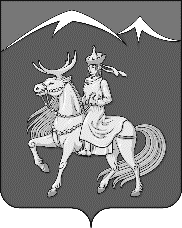 АДМИНИСТРАЦИЯ МУНИЦИПАЛЬНОГО РАЙОНА«БАЙ-ТАЙГИНСКИЙ КОЖУУН РЕСПУБЛИКИ ТЫВА»Наименование программы«Создание благоприятных условий для ведения бизнеса в Бай-Тайгинском кожууне на 2022 – 2024 годы» (далее – Программа)Ответственный исполнитель Отдел по экономике и предпринимательству администрации Бай-Тайгинского кожуунаСоисполнитель Главный специалист по муниципальным закупкам и предпринимательству;ведущий специалист по проектам и инвестициям.Подпрограммы программыПодпрограмма1: «Улучшение инвестиционного климата в Бай-Тайгинском кожууне»;Подпрограмма 2: «Развитие малого и среднего предпринимательства».Цели программы- создание условий для повышения инвестиционной привлекательности Бай-Тайгинского кожууна, выработка комплексных мер, направленных на улучшение инвестиционного климата в кожууне;- создание благоприятных условий для устойчивого развития малого и среднего предпринимательства в Бай-Тайгинском кожууне, развитие конструктивного диалога и сотрудничества между бизнес-сообществом и органами местного самоуправления Бай-Тайгинского кожууна.Задачи программы- совершенствовать нормативно-правовое, организационное и информационное обеспечение инвестиционной деятельности;- повысить роль администрации Бай-Тайгинского кожууна в процессах социально-экономического развития;- обеспечить активное взаимодействие администрации кожууна с участниками инвестиционного процесса;- формировать благоприятный инвестиционный климат;- сформировать благоприятный инвестиционный имидж Бай-Тайгинского кожууна и создать необходимую информационную базу для потенциальных инвесторов- формирование условий, стимулирующих граждан к осуществлению предпринимательской деятельности для повышения занятости населения.- развитие инфраструктуры поддержки МСП;- создание условий для развития социально ориентированного предпринимательства;- улучшение стартовых условий для предпринимательской деятельности (грантовая поддержка начинающих предпринимателей).Целевые индикаторы и показатели программы- прирост инвестиций в основной капитал;- количество разработанных бизнес-планов;- количество земельных участков, производственных площадей, которые могут быть представлены инвесторам;- количество созданных обустроенных инвестиционных площадок;- количество выпущенных презентационных материалов;-количество статей об инвестиционном потенциале Бай-Тайгинского кожууна, размещенных в средствах массовой информации;- количество хозяйствующих субъектов, принявших участие в конкурсе по отбору инвестиционных проектов;-количество инвестиционных предложений для привлечения средств из внебюджетных источников;- число субъектов малого и среднего предпринимательства, (в единицах);- доля вновь созданных в течении года субъектов МСП, которым оказана поддержка в рамках муниципальной Программы (процентов);- оборот розничной торговли;- оборот промышленного производства;- объем налоговых поступлений от деятельности субъектов МСП;- объем неналоговых поступлений от деятельности субъектов МСП;- количество созданных рабочих мест субъектами МСП.Сроки реализации программы2022 – 2024 годыОбъемы и источники финансового обеспечения программы Всего по муниципальной программе: 26800,00 тыс. руб., в т. ч.:* Объёмы финансирования Программы носят прогнозный характер и подлежат ежегодному уточнению после проведения республиканского конкурса.**  Объёмы финансирования Программы носят прогнозный характер и подлежат ежегодному уточнению в установленном порядке при формировании проекта местного бюджета на очередной финансовый год.Ожидаемые конечные результаты реализации программы- Прирост инвестиций в основной капитал к предыдущему году (в сопоставимых ценах) к 2024 году до 1,7-5%;- количество выпущенных презентационных материалов к 2024 году 1 шт.ежегодно;- количество, разработанных инвестиционных проектов (бизнес- планов) к 2021 году до 5 шт;- количество созданных обустроенных инвестиционных площадок к 2024 году до 5 шт.;- количество статей, размещенных в средствах массовой информации об инвестиционном потенциале Бай-Тайгинского кожууна к 2024 году до 5 шт.;- Численность занятых в секторе малого и среднего предпринимательства, включая индивидуальных предпринимательства и самозанятых до 319 единиц к 2021 году;- количество субъектов малого и среднего предпринимательства в расчете на 10 тыс. населения к 2024 году 279 единиц;- доля среднесписочной численности работников (без внешних совместителей) малых и средних предприятий в среднесписочной численности работников (без внешних совместителей) всех предприятий и организаций до 9,3% к 2024 году;- доля субъектов МСП, которым оказана поддержка в рамках муниципальной Программы развития малого и среднего предпринимательства до 2 процентов к 2024 году.Наименование подпрограммыУлучшение инвестиционного климата в Бай-Тайгинском кожуунеОтветственный исполнитель подпрограммы Отдел по экономике и предпринимательству администрации Бай-Тайгинского кожуунаСоисполнители подпрограммыГлавный специалист по муниципальным закупкам и предпринимательству;ведущий специалист по проектам и инвестициям;Цели подпрограммы - создание условий для повышения инвестиционной привлекательности Бай-Тайгинского кожууна, выработка комплексных мер, направленных на улучшение инвестиционного климата в кожууне;Задачи подпрограммы- совершенствовать нормативно-правовое, организационное и информационное обеспечение инвестиционной деятельности;- повысить роль администрации Бай-Тайгинского кожууна в процессах социально-экономического развития;- обеспечить активное взаимодействие администрации кожууна с участниками инвестиционного процесса;- формировать благоприятный инвестиционный климат;- сформировать благоприятный инвестиционный имидж Бай-Тайгинского кожууна и создать необходимую информационную базу для потенциальных инвесторовЦелевые индикаторы и показатели подпрограммы- прирост инвестиций в основной капитал к предыдущему году (в сопоставимых ценах);- количество выпущенных презентационных материалов;- количество, разработанных инвестиционных проектов (бизнес- планов);- количество созданных обустроенных инвестиционных площадок;- количество статей, размещенных в средствах массовой информации об инвестиционном потенциале Бай-Тайгинского кожууна.Объемы и источники финансового обеспечения подпрограммыВсего по муниципальной программе: 15400,0тыс. руб., в т. ч.:Ожидаемые конечные результаты реализации подпрограммы- Прирост инвестиций в основной капитал к предыдущему году (в сопоставимых ценах) к 2024 году до 1,7-5%;- количество выпущенных презентационных материалов к 2024 году 1 шт.ежегодно;- количество, разработанных инвестиционных проектов (бизнес- планов) к 2021 году до 5 шт;- количество созданных обустроенных инвестиционных площадок к 2024 году до 5 шт.;- количество статей, размещенных в средствах массовой информации об инвестиционном потенциале Бай-Тайгинского кожууна к 2024 году до 5 шт.;№ п/пНаименование       мероприятийОтветственный исполнитель, соисполнитель, участникСрок реализацииНепосредственный результат (краткое описание)Непосредственный результат (краткое описание)Последствия неисполнения муниципальной целевой программы1. Совершенствование правового регулирования инвестиционной деятельности на территории Бай-Тайгинского кожууна1. Совершенствование правового регулирования инвестиционной деятельности на территории Бай-Тайгинского кожууна1. Совершенствование правового регулирования инвестиционной деятельности на территории Бай-Тайгинского кожууна1. Совершенствование правового регулирования инвестиционной деятельности на территории Бай-Тайгинского кожууна1. Совершенствование правового регулирования инвестиционной деятельности на территории Бай-Тайгинского кожууна1. Совершенствование правового регулирования инвестиционной деятельности на территории Бай-Тайгинского кожууна1. Совершенствование правового регулирования инвестиционной деятельности на территории Бай-Тайгинского кожууна1.1.Внесение изменений и дополнений в нормативный правовой акта «О Порядке рассмотрения и отбора инвестиционных проектов, реализация которых требует поддержки администрации Бай-Тайгинского кожууна»отдел по экономике и предпринимательству администрации кожууна2022 годФормирование пакета нормативно-правовых документов в целях привлечения инвестиций в бюджет кожууна для финансового обеспечения реализации подготовительного этапа социально-значимых муниципальных инвестиционных проектов, определения перспективных и приоритетных направлений инвестиционной деятельности, стимулирования   инвестиционной привлекательности Бай-Тайгинского кожуунаФормирование пакета нормативно-правовых документов в целях привлечения инвестиций в бюджет кожууна для финансового обеспечения реализации подготовительного этапа социально-значимых муниципальных инвестиционных проектов, определения перспективных и приоритетных направлений инвестиционной деятельности, стимулирования   инвестиционной привлекательности Бай-Тайгинского кожуунаСокращение доли привлечения инвестиций в перспективные и приоритетные направления инвестиционной деятельности Бай-Тайгинского кожууна1.2.Внесение изменений и дополнений в нормативный правовой акт «Об инвестиционном Совете администрации Бай-Тайгинского кожууна»отдел по экономике и предпринимательству администрации кожууна2022 годФормирование пакета нормативно-правовых документов в целях привлечения инвестиций в бюджет кожууна для финансового обеспечения реализации подготовительного этапа социально-значимых муниципальных инвестиционных проектов, определения перспективных и приоритетных направлений инвестиционной деятельности, стимулирования   инвестиционной привлекательности Бай-Тайгинского кожуунаФормирование пакета нормативно-правовых документов в целях привлечения инвестиций в бюджет кожууна для финансового обеспечения реализации подготовительного этапа социально-значимых муниципальных инвестиционных проектов, определения перспективных и приоритетных направлений инвестиционной деятельности, стимулирования   инвестиционной привлекательности Бай-Тайгинского кожуунаСокращение доли привлечения инвестиций в перспективные и приоритетные направления инвестиционной деятельности Бай-Тайгинского кожууна1.3.Внесение изменений и дополнений в нормативный правовой акт «Положение о комиссии по проведению конкурсов инвестиционных проектов»отдел по экономике и предпринимательству администрации кожууна2022 годФормирование пакета нормативно-правовых документов в целях привлечения инвестиций в бюджет кожууна для финансового обеспечения реализации подготовительного этапа социально-значимых муниципальных инвестиционных проектов, определения перспективных и приоритетных направлений инвестиционной деятельности, стимулирования   инвестиционной привлекательности Бай-Тайгинского кожуунаФормирование пакета нормативно-правовых документов в целях привлечения инвестиций в бюджет кожууна для финансового обеспечения реализации подготовительного этапа социально-значимых муниципальных инвестиционных проектов, определения перспективных и приоритетных направлений инвестиционной деятельности, стимулирования   инвестиционной привлекательности Бай-Тайгинского кожуунаСокращение доли привлечения инвестиций в перспективные и приоритетные направления инвестиционной деятельности Бай-Тайгинского кожууна1.4.Внесение изменений и дополнений в инвестиционный паспорт Бай-Тайгинского кожуунаотдел по экономике и предпринимательству администрации кожууна2022-2024 год2022-2024 годСоздание благоприятного инвестиционного имиджа Бай-Тайгинского кожууна, привлечение инвесторов и финансового обеспечения реализации проектовСнижение инвестиционной активности2. Формирование информационной открытости Бай-Тайгинского кожууна2. Формирование информационной открытости Бай-Тайгинского кожууна2. Формирование информационной открытости Бай-Тайгинского кожууна2. Формирование информационной открытости Бай-Тайгинского кожууна2. Формирование информационной открытости Бай-Тайгинского кожууна2. Формирование информационной открытости Бай-Тайгинского кожууна2.1.Разработка и издание рекламно-информационных материалов об инвестиционном потенциале Бай-Тайгинского кожууна (видеоролики, буклеты, журналы выставочные экспозиции, ручки, блокноты, папки и др.)отдел по экономике и предпринимательству администрации кожууна2022-2024 годСоздание благоприятного инвестиционного имиджа Бай-Тайгинского кожуунаСоздание благоприятного инвестиционного имиджа Бай-Тайгинского кожуунаСокращение доли привлечения инвестиций в перспективные и приоритетные направления инвестиционной деятельности Бай-Тайгинского кожууна2.2.Организация участия предприятий и организаций   кожууна в работе тематических республиканских выставок, ярмарокотдел по экономике и предпринимательству администрации кожууна, управление сельского хозяйства 2022-2024 годСодействие информационной открытости и привлечению потенциальных инвесторов в экономику кожуунаСодействие информационной открытости и привлечению потенциальных инвесторов в экономику кожуунаОграничение доступа к информационной открытости Бай-Тайгинского кожууна2.3.Представление инвестиционного потенциала Бай-Тайгинского кожууна на всевозможных мероприятиях, способствующих продвижению местных ресурсовотдел по экономике и предпринимательству администрации кожууна, управление сельского хозяйства2022-2024 годРаспространение информации об инвестиционно-привлекательном имидже Бай-Тайгинского кожуунаРаспространение информации об инвестиционно-привлекательном имидже Бай-Тайгинского кожуунаОграничение доступа к информационной открытости Бай-Тайгинского кожууна2.4.Формирование единой выставочной экспозиции об инвестиционном потенциале Бай-Тайгинского кожуунаотдел по экономике и предпринимательству администрации кожууна, структурные подразделения администрации кожууна2022-2024 годФормирование привлекательного инвестиционного имиджа Бай-Тайгинского кожуунаФормирование привлекательного инвестиционного имиджа Бай-Тайгинского кожуунаОграничение доступа к информационной открытости Бай-Тайгинского кожууна3. Создание благоприятной административной среды для инвесторов3. Создание благоприятной административной среды для инвесторов3. Создание благоприятной административной среды для инвесторов3. Создание благоприятной административной среды для инвесторов3. Создание благоприятной административной среды для инвесторов3. Создание благоприятной административной среды для инвесторов3. Создание благоприятной административной среды для инвесторов3.1.Создание и организация доступа к банку данных свободных производственных и непроизводственных помещений хозяйствующих субъектовотдел по экономике и предпринимательству администрации кожууна2022-2024 годСбор и освещение информации о предлагаемой к использованию другими хозяйствующими субъектами свободных площадей под осуществление экономической деятельностиСбор и освещение информации о предлагаемой к использованию другими хозяйствующими субъектами свободных площадей под осуществление экономической деятельностиСнижение инвестиционной активности3.2.Оказание содействия хозяйствующим субъектам в разработке бизнес-планов в приоритетных отраслях экономики (отрасли сельского хозяйства, перерабатывающей и пищевой отрасли)отдел по экономике и предпринимательству администрации кожууна, управление сельского хозяйства администрации кожууна, субъекты малого и среднего бизнеса кожууна2022-2024 годПривлечение инвесторов и финансового обеспечения реализации проектовПривлечение инвесторов и финансового обеспечения реализации проектовСнижение инвестиционной активности4. Формирование инфраструктуры инвестиционной деятельности4. Формирование инфраструктуры инвестиционной деятельности4. Формирование инфраструктуры инвестиционной деятельности4. Формирование инфраструктуры инвестиционной деятельности4. Формирование инфраструктуры инвестиционной деятельности4. Формирование инфраструктуры инвестиционной деятельности4. Формирование инфраструктуры инвестиционной деятельности4.1.Документальное и техническое оформление инвестиционных площадокотдел по экономике и предпринимательству администрации кожууна2022-2024 годОпределение экономически свободных территорий муниципального района, формирование сопутствующих инженерных и коммунальных инфраструктурОпределение экономически свободных территорий муниципального района, формирование сопутствующих инженерных и коммунальных инфраструктурСнижение инвестиционной активности4.2Формирование реестра инвестиционных площадок, предназначенных под промышленное и сельскохозяйственное производство, индивидуальное жилищное строительство, придорожный сервис, рекреационные зоныотдел по экономике и предпринимательству администрации кожууна2022-2024 годИнформационная инвестиционная открытость Бай-Тайгинского кожуунаИнформационная инвестиционная открытость Бай-Тайгинского кожуунаСнижение инвестиционной активности5. Информационно-технические мероприятия5. Информационно-технические мероприятия5. Информационно-технические мероприятия5. Информационно-технические мероприятия5. Информационно-технические мероприятия5. Информационно-технические мероприятия5. Информационно-технические мероприятия5.1.Информационное наполнение сайта администрации Бай-Тайгинского кожууна в сети Интернетотдел по экономике и предпринимательству администрации кожууна2022-2024 годОрганизация информационной доступности для потенциальных инвесторов и заинтересованных лицОрганизация информационной доступности для потенциальных инвесторов и заинтересованных лицОграничение доступа к информационной открытости Бай-Тайгинского кожууна2.2.Размещение информации по вопросам инвестиционной деятельности на сайте администрации Бай-Тайгинского кожуунаотдел по экономике и предпринимательству администрации кожууна, структурные подразделения администрации кожууна2022-2024 годСоздание благоприятного инвестиционного имиджа Бай-Тайгинского кожуунаСоздание благоприятного инвестиционного имиджа Бай-Тайгинского кожуунаОграничение доступа к информационной открытости Бай-Тайгинского кожууна2.3.Публикация статей в средствах массовой информации о социально-экономической ситуации в кожууне и инвестиционном потенциалеотдел по экономике и предпринимательству администрации кожууна, структурные подразделения администрации кожууна2022-2024 годРаспространение информации об инвестиционно-привлекательном имидже Бай-Тайгинского кожуунаРаспространение информации об инвестиционно-привлекательном имидже Бай-Тайгинского кожуунаОграничение доступа к информационной открытости Бай-Тайгинского кожууна№ п/пНаименование показателяЕд. изм.Источник информацииЗначение показателя( индикатора)Значение показателя( индикатора)Значение показателя( индикатора)Значение показателя( индикатора)Значение показателя( индикатора)№ п/пНаименование показателяЕд. изм.Источник информации2020год2021 год2022 год2023год2024 год1234567891.1.Прирост инвестиций в основной капитал к предыдущему году (в сопоставимых ценах)процентинф. Тывастат, оценка и информация отдел по экономике и предпринимательству администрации кожууна11,72351.2.Количество выпущенных презентационных материалов един.инф. отдел по экономике и предпринимательству администрации кожууна111111.3.Количество, разработанных инвестиционных проектов (бизнес- планов)един.инф. отдел по экономике и предпринимательству администрации кожууна453451.4.Количество созданных обустроенных инвестиционных площадок (нарастающим итогом) един.инф. отдел по экономике и предпринимательству администрации кожууна333351.5.Количество статей, размещенных в средствах массовой информации об инвестиционном потенциале Бай-Тайгинского кожуунаедин.инф. отдел по экономике и предпринимательству администрации кожууна55355№п/пВид проекта муниципального нормативного правового актаОсновные положения проекта нормативного правового актаОтветственный исполнитель, соисполнительОжидаемые сроки исполнения123451. Подпрограмма «Развитие инвестиционной привлекательности и улучшения инвестиционного климата Бай-Тайгинского кожууна на 2022 -2024 годы» муниципальной программы «Улучшение условий для ведения бизнеса в Бай-Тайгинском кожууне на 2022 – 2024 год»1. Подпрограмма «Развитие инвестиционной привлекательности и улучшения инвестиционного климата Бай-Тайгинского кожууна на 2022 -2024 годы» муниципальной программы «Улучшение условий для ведения бизнеса в Бай-Тайгинском кожууне на 2022 – 2024 год»1. Подпрограмма «Развитие инвестиционной привлекательности и улучшения инвестиционного климата Бай-Тайгинского кожууна на 2022 -2024 годы» муниципальной программы «Улучшение условий для ведения бизнеса в Бай-Тайгинском кожууне на 2022 – 2024 год»1. Подпрограмма «Развитие инвестиционной привлекательности и улучшения инвестиционного климата Бай-Тайгинского кожууна на 2022 -2024 годы» муниципальной программы «Улучшение условий для ведения бизнеса в Бай-Тайгинском кожууне на 2022 – 2024 год»1. Подпрограмма «Развитие инвестиционной привлекательности и улучшения инвестиционного климата Бай-Тайгинского кожууна на 2022 -2024 годы» муниципальной программы «Улучшение условий для ведения бизнеса в Бай-Тайгинском кожууне на 2022 – 2024 год»1.1.О внесении изменений в подпрограмму «Развитие инвестиционной привлекательности и улучшения инвестиционного климата Бай-Тайгинского кожууна на 2022-2024 годы» муниципальной программы «Улучшение условий для ведения бизнеса в Бай-Тайгинском кожууне на 2022 – 2024 год»Об изменении финансирования на очередной финансовый годОтдел по экономике и предпринимательству администрации кожуунаВ течение срока действия подпрограммы2. Прочие нормативные правовые акты2. Прочие нормативные правовые акты2. Прочие нормативные правовые акты2. Прочие нормативные правовые акты2. Прочие нормативные правовые акты2.1.«О Порядке рассмотрения и отбора инвестиционных проектов, реализация которых требует поддержки администрации Бай-Тайгинского кожууна»Виды муниципальной поддержки, требования к инвестиционным проектам и порядок отбора инвестиционных проектов»Отдел по экономике и предпринимательству администрации кожууна2022 год2.2.Положение «Об инвестиционном Совете администрации Бай-Тайгинского кожууна»Порядок работы Инвестиционного совета администрацииОтдел по экономике и предпринимательству администрации кожууна2022 год2.3.Положение о комиссии по проведению конкурсов инвестиционных проектовПорядок и условия проведения конкурсного отбора инвестиционных проектовОтдел по экономике и предпринимательству администрации кожууна2022 годN   
п/пНаименование основного 
мероприятияОтветственный исполнитель, соисполнителиРасходы по годам (тыс. рублей)Расходы по годам (тыс. рублей)Расходы по годам (тыс. рублей)N   
п/пНаименование основного 
мероприятияОтветственный исполнитель, соисполнители2022 год2023 год2024 год123456Всего      100,0100,0200,0Отдел по экономике и предпринимательству администрации100,0100,0200,01.Формирование информационной открытости Бай-Тайгинского кожуунаИтого50,050,050,01.1.Разработка и издание рекламно-информационных материалов об инвестиционном потенциале Бай-Тайгинского кожууна (видеоролики, буклеты, брошюры, выставочные экспозиции, ручки, блокноты, папки и др.)Отдел по экономике и предпринимательству администрации кожууна10,010,010,01.2.Организация участия администрации района, предприятий и организаций кожууна в работе тематических республиканских выставок, ярмарок, презентаций и др.Отдел по экономике и предпринимательству администрации кожууна20,020,030,01.3.Формирование инвестиционного паспорта Бай-Тайгинского кожуунаОтдел по экономике и предпринимательству администрации кожууна20,020,010,02.Информационно-технические мероприятияИтого10,000,010,02.1.Публикация статей в средствах массовой информации и размещение на официальном сайте администрации кожууна материалов о социально-экономической ситуации в кожууне и инвестиционной привлекательностиОтдел по экономике и предпринимательству администрации кожууна10,000,010,03.Формирование инфраструктуры инвестиционной деятельностиИтого40,050,0140,03.1.Создание обустроенных инвестиционных площадок предназначенных под промышленное и сельскохозяйственное производство, индивидуальное жилищное строительство, придорожный сервис, рекреационные зоны (отвод земельных участков, межевание участков, постановка на кадастровый учет, создание дорожной инфраструктуры и инженерно-коммунальной сети, электроснабжения и т.д.)Отдел по экономике и предпринимательству администрации кожууна40,050,0140,0Наименование подпрограммыРазвитие малого и среднего предпринимательства в Бай-Тайгинском кожууне Ответственный исполнитель подпрограммыОтдел по экономике и предпринимательствуСоисполнители подпрограммыФонд поддержки предпринимательства Бай-Тайгинского кожууна;Совет предпринимателей Бай-Тайгинского кожуунаЦели подпрограммы (при необходимости)- создание благоприятных условий для устойчивого развития малого и среднего предпринимательства (далее МСП) в Бай-Тайгинском районе, развитие конструктивного диалога и сотрудничества между бизнес-сообществом и органами местного самоуправления Бай-Тайгинского кожуунаЗадачи подпрограммы- формирование условий, стимулирующих граждан к осуществлению предпринимательской деятельности для повышения занятости населения.- развитие инфраструктуры поддержки МСП;- создание условий для развития социально ориентированного предпринимательства;- улучшение стартовых условий для предпринимательской деятельности (грантовая поддержка начинающих предпринимателей).Целевые индикаторы и показатели подпрограммы- число субъектов малого и среднего предпринимательства, (в единицах);- количество субъектов МСП (единиц на 10 тыс. человек населения);- доля среднесписочной численности работников (без внешних совместителей) малых и средних предприятий в среднесписочной численности работников (без внешних совместителей) всех предприятий и организаций (процентов);- численность постоянного населения (тыс.чел.);- доля вновь созданных в течении года субъектов МСП, которым оказана поддержка в рамках муниципальной Программы развития малого и среднего предпринимательства (процентов);Объемы и источники финансового обеспечения подпрограммыМероприятия Программы реализуются за счет средств бюджета Бай-Тайгинского кожууна и субсидий из республиканского (федерального) бюджетов.Общий объём финансирования – 11400,00 тыс. рублей, в том числе по годам:Ожидаемые конечные результаты реализации подпрограммы- Численность занятых в секторе малого и среднего предпринимательства, включая индивидуальных предпринимательства и самозанятых до 319 единиц к 2021 году;- количество субъектов малого и среднего предпринимательства в расчете на 10 тыс. населения к 2024 году 279 единиц;- доля среднесписочной численности работников (без внешних совместителей) малых и средних предприятий в среднесписочной численности работников (без внешних совместителей) всех предприятий и организаций до 9,3% к 2024 году;- доля субъектов МСП, которым оказана поддержка в рамках муниципальной Программы развития малого и среднего предпринимательства до 2 процентов к 2024 году.Всего2022 год2023 год2024 годСредства федерального бюджета0000Средства бюджета Республики Тыва0000Средства бюджета Бай-Тайгинского кожууна1600,001000,00300,00300,00Внебюджетные источники 9800,003500,002500,003800,00Всего11 400,004100,002800,004100,00Возможные рискиВероятностьСила влиянияСпособы минимизацииИзменение федерального законодательства в части вопросов государственной и муниципальной поддержкисредняясредняяПроведение регулярного мониторинга планируемых изменений в федеральном законодательстве и своевременная корректировка муниципальных нормативных правовых актов.Недостаточное финансирование мероприятий Подпрограммывысокаявысокая1. Ежегодное уточнение объёмов финансирования Подпрограммы, исходя из возможностей бюджета кожууна.2. Корректировка объёмов ресурсного обеспечения в зависимости от результатов выполнения мероприятий Подпрограммы.Несоответствие (в сторону уменьшения) фактически достигнутых показателей эффективности реализации Подпрограммы запланированнымсредняясредняя1. Проведение ежеквартального мониторинга эффективности реализации мероприятий Подпрограммы.2. Анализ причин отклонения фактически достигнутых показателей эффективности реализации Подпрограммы от запланированных.3. Оперативная разработка и реализация комплекса мер, направленных на повышение эффективности реализации мероприятий Подпрограммы.Недостаточная предпринимательская активность и инициативность представителей малого и среднего предпринимательствасредняявысокаяПредложение субъектом малого и среднего предпринимательства на участие в других   мероприятиях Подпрограммы.Привлечение представителей малого и среднего предпринимательства к разработке, осуществлению и управлению Подпрограммой.Потеря актуальности мероприятия Подпрограммысредняявысокая1. Осуществление регулярных консультаций с субъектами МСП, общественными объединениями предпринимателей и организациями инфраструктуры поддержки предпринимательства по вопросам эффективности реализуемых мероприятий.2. В случае необходимости реализации новых мероприятий по поддержке субъектов малого и среднего предпринимательства за счет распределения средств внутри разделов Подпрограммы.Недоверие субъектов малого и среднего предпринимательства к доступности мероприятий Подпрограммысредняясредняя1. Осуществление активного сотрудничества со средствами массовой информации в целях информирования субъектов предпринимательства о видах муниципальной поддержки, порядке, условиях и сроках ее предоставления.2. Создание «прозрачных» процедур предоставления муниципальной поддержки за счет привлечения общественных объединений предпринимателей к процессу принятия решений о предоставлении поддержки.3. Консультационно-информационная поддержка мероприятий Программы за счет привлечения общественных объединений предпринимателей и организаций инфраструктуры поддержки предпринимательства.№ п/пНаименование показателя (индикатора) долгосрочной целевой программыЕдиница измеренияИсточник информацииЗначение показателя (индикатора)Значение показателя (индикатора)Значение показателя (индикатора)Значение показателя (индикатора)№ п/пНаименование показателя (индикатора) долгосрочной целевой программыЕдиница измеренияИсточник информации2021202220232024123456781.Численность занятых в секторе малого и среднего предпринимательства, включая индивидуальных предпринимательства и самозанятыхед.Министерство экономики Республики Тыва, полученный расчетным путем 2752862993192.Количество субъектов малого и среднего предпринимательства в расчете на 10 тыс. населенияед. получено расчётным путём2572652742793.Доля среднесписочной численности работников (без внешних совместителей) малых и средних предприятий в среднесписочной численности работников (без внешних совместителей) всех предприятий и организаций%получено расчётным путём8,28,58,89,34.Доля субъектов МСП, которым оказана поддержка в рамках муниципальной Программы развития малого и среднего предпринимательства%получено расчётным путём1,7-21,7-21,7-21,7-2№ п/пНаименование мероприятияОтветственный исполнитель, соисполнитель, участникСрок реализацииНепосредственный результат (краткое описание)Последствия невыполнения мероприятий1234561. Правовое, организационное и аналитическое обеспечение деятельности субъектов малого и среднего предпринимательстваБай-Тайгинского кожууна1. Правовое, организационное и аналитическое обеспечение деятельности субъектов малого и среднего предпринимательстваБай-Тайгинского кожууна1. Правовое, организационное и аналитическое обеспечение деятельности субъектов малого и среднего предпринимательстваБай-Тайгинского кожууна1. Правовое, организационное и аналитическое обеспечение деятельности субъектов малого и среднего предпринимательстваБай-Тайгинского кожууна1. Правовое, организационное и аналитическое обеспечение деятельности субъектов малого и среднего предпринимательстваБай-Тайгинского кожууна1. Правовое, организационное и аналитическое обеспечение деятельности субъектов малого и среднего предпринимательстваБай-Тайгинского кожууна1.1.Разработка нормативных актов по вопросам развития малого и среднего предпринимательства в рамках установленных полномочийотдел по экономике и предпринимательству администрации Бай-Тайгинского кожууна2022-2024 гг.Формирование системы нормативно правового регулирования развития малого и среднего предпринимательства на уровне Бай-Тайгинского кожуунаОтсутствие должного нормативного регулирования исполняемых полномочий, не эффективное расходование бюджетных средств1.2.Участие в конкурсе на получение средств государственной программы Республики Тыва «Создание благоприятных условий для ведения бизнеса в Республике Тыва на 2019- 2021 годы»отдел по экономике и предпринимательству администрации Бай-Тайгинского кожууна2022-2024 гг.Увеличение объёма средств бюджета района для получателей финансовой поддержки субъектов малого и среднего предпринимательства Бай-Тайгинского кожуунаУменьшение объема средств, предназначенных для исполнения полномочий Подпрограммы1.3.Анализ и регулирование применения местного налога для вновь зарегистрированных субъектов малого предпринимательстваотдел по экономике и предпринимательству администрации Бай-Тайгинского кожууна2022-2024 гг.Стимулирование предпринимательской активности, увеличение числа вновь зарегистрированных субъектов предпринимательской деятельности, создание новых рабочих местСнижение предпринимательской активности, отсутствие стимулов к расширению деятельности, отсутствие перспектив развития, снижение числа вновь зарегистрированных СМСП2. Финансовая поддержка субъектов малого и среднего предпринимательства и организаций образующих инфраструктуру поддержки субъектов малого и среднего предпринимательства Бай-Тайгинского кожууна2. Финансовая поддержка субъектов малого и среднего предпринимательства и организаций образующих инфраструктуру поддержки субъектов малого и среднего предпринимательства Бай-Тайгинского кожууна2. Финансовая поддержка субъектов малого и среднего предпринимательства и организаций образующих инфраструктуру поддержки субъектов малого и среднего предпринимательства Бай-Тайгинского кожууна2. Финансовая поддержка субъектов малого и среднего предпринимательства и организаций образующих инфраструктуру поддержки субъектов малого и среднего предпринимательства Бай-Тайгинского кожууна2. Финансовая поддержка субъектов малого и среднего предпринимательства и организаций образующих инфраструктуру поддержки субъектов малого и среднего предпринимательства Бай-Тайгинского кожууна2. Финансовая поддержка субъектов малого и среднего предпринимательства и организаций образующих инфраструктуру поддержки субъектов малого и среднего предпринимательства Бай-Тайгинского кожууна2.1.Финансовая поддержка субъектов малого и среднего предпринимательства в виде:отдел по экономике и предпринимательству администрации Бай-Тайгинского кожууна2022-2024 гг.Расширение доступа предпринимателей к финансовым ресурсам для развития бизнеса, рост капитализации малого бизнесаСнижение предпринимательской активности, отсутствие стимулов к расширению деятельности, отсутствие перспектив развития, рост безработицы, снижение налоговых отчислений в бюджеты всех уровней2.1.1Предоставления субсидий субъектам малого и среднего предпринимательства на частичное возмещение затрат, понесенных в связи с приобретением основных средств, приобретением и содержанием сельскохозяйственных животных, семян и минеральных удобрений для сельскохозяйственного производстваотдел по экономике предпринимательству администрации Бай-Тайгинского кожууна2022-2024 гг.Компенсация издержек субъектов малого и среднего предпринимательства по преодолению барьера вхождения на рынок и осуществлению отдельных направлений деятельности, создание новых рабочих местСнижение предпринимательской активности, отсутствие стимулов к расширению деятельности, отсутствие перспектив развития, снижение числа вновь зарегистрированных субъектов МСП, закрытие действующих, рост безработицы, снижение налоговых отчислений в бюджеты всех уровней2.1.2Предоставления субсидий субъектам малого и среднего предпринимательства на частичное возмещение затрат, понесенных в связи с приобретением строительного материала для строительства зданий и сооружений, ремонта и переоснащения имеющихся сооружений, приобретение машин, оборудования, инструмента, производственного инвентаря, создающие необходимые условия для осуществления процесса производства, оказания услуготдел по экономике и предпринимательству администрации Бай-Тайгинского кожууна2022-2024 гг.Стимулирование развития производства, оказания услуг. Создание новых рабочих мест, обеспечение товарами первой необходимости населения Бай-Тайгинского кожуунаСнижение предпринимательской активности, отсутствие стимулов к расширению деятельности, отсутствие перспектив развития, снижение числа вновь зарегистрированных субъектов МСП, закрытие действующих, рост безработицы, снижение налоговых отчислений в бюджеты всех уровней2.1.3Предоставление субсидий субъектам малого и среднего предпринимательства на частичное возмещение затрат, связанных с приобретением оборудования и материалов, связанных с реализацией энергосберегающих мероприятий и внедрением энергоэффективных технологийотдел по экономике и предпринимательству администрации Бай-Тайгинского кожууна2022-2024 гг.Стимулирование субъектов малого и среднего предпринимательства к повышению энергоэффективности, повышение конкурентоспособности субъектов малого и среднего предпринимательства за счет применения технологий энергосбережения, создание новых рабочих местСнижение предпринимательской активности, отсутствие стимулов к расширению деятельности, отсутствие перспектив развития, снижение числа вновь зарегистрированных субъектов МСП, закрытие действующих, рост безработицы, снижение налоговых отчислений в бюджеты всех уровней2.1.4Предоставление субсидий субъектам малого и среднего предпринимательства на частичное возмещение затрат, на модернизацию производственного оборудованияотдел по экономике и предпринимательству администрации Бай-Тайгинского кожууна2022-2024 гг.Стимулирование субъектов малого и среднего предпринимательства, занятых в сфере производства, к повышению качества и конкурентоспособности выпускаемой продукции, создание новых рабочих мест2.1.5Предоставление грантов начинающим предпринимателям Бай-Тайгинского кожууна на создание и развитие собственного делаотдел по экономике и предпринимательству администрации Бай-Тайгинского кожууна2022-2024 гг.Стимулирование предпринимательской активности, увеличение числа вновь зарегистрированных субъектов предпринимательской деятельности, создание новых рабочих мест, увеличение налоговых отчислений в бюджеты всех уровнейСнижение предпринимательской активности, отсутствие стимулов к расширению деятельности, отсутствие перспектив развития, снижение числа вновь зарегистрированных субъектов МСП, закрытие действующих, рост безработицы, снижение налоговых отчислений в бюджеты всех уровней2.1.6Предоставление грантов предпринимателям в сфере дошкольного образованияотдел по экономике и предпринимательству администрации Бай-Тайгинского кожууна2022-2024 гг.Стимулирование предпринимательской активности, увеличение числа вновь зарегистрированных субъектов предпринимательской деятельности, создание новых рабочих мест, увеличение налоговых отчислений в бюджеты всех уровнейСнижение предпринимательской активности, отсутствие стимулов к расширению деятельности, отсутствие перспектив развития, снижение числа вновь зарегистрированных субъектов МСП, закрытие действующих, рост безработицы, снижение налоговых отчислений в бюджеты всех уровней2.1.7Возмещение части затрат, связанных с организацией и проведением выставочно-ярмарочных мероприятиях по вопросам развития предпринимательстваотдел по экономике и предпринимательству администрации Бай-Тайгинского кожууна2022-2024 гг.Содействие расширению рынка сбыта для субъектов малого и среднего предпринимательства и повышения статуса предпринимательской деятельностиСнижение предпринимательской активности, отсутствие стимулов к расширению деятельности, отсутствие перспектив развития, снижение числа вновь зарегистрированных субъектов МСП, закрытие действующих, рост безработицы, снижение налоговых отчислений в бюджеты всех уровней2.2.Предоставление двухлетних «налоговых каникул» для вновь зарегистрированных субъектов малых предприятийотдел по экономике и предпринимательству администрации Бай-Тайгинского кожууна2022-2024 гг.Стимулирование предпринимательской активности, увеличение числа вновь зарегистрированных субъектов предпринимательской деятельности, создание новых рабочих местСнижение предпринимательской активности, отсутствие стимулов к расширению деятельности, отсутствие перспектив развития, снижение числа вновь зарегистрированных субъектов МСП3. Содействие созданию и развитию инфраструктуры поддержки субъектов малого и среднего предпринимательства3. Содействие созданию и развитию инфраструктуры поддержки субъектов малого и среднего предпринимательства3. Содействие созданию и развитию инфраструктуры поддержки субъектов малого и среднего предпринимательства3. Содействие созданию и развитию инфраструктуры поддержки субъектов малого и среднего предпринимательства3. Содействие созданию и развитию инфраструктуры поддержки субъектов малого и среднего предпринимательства3. Содействие созданию и развитию инфраструктуры поддержки субъектов малого и среднего предпринимательства3.1.Финансовая поддержка фонда  поддержки предпринимательства Бай-Тайгинского кожууна, деятельность которого направлена на поддержку субъектов малого и среднего предпринимательства Бай-Тайгинского кожуунаотдел по экономике и предпринимательству администрации Бай-Тайгинского кожууна2022-2024 гг.Развитие финансово-кредитных и инвестиционных механизмов, направленных на развитие сектора малого и среднего предпринимательстваУменьшение количества инструментов развития предпринимательской деятельности3.3.Поддержка деятельности Совета предпринимателей Бай-Тайгинского кожуунаотдел по экономике и предпринимательству администрации Бай-Тайгинского кожууна2022-2024 гг.Содействие консолидации субъектов малого и среднего предпринимательства и поддержка деятельности некоммерческой организации, выражающей интересы субъектов малого и среднего предпринимательстваУменьшение количества инструментов развития предпринимательской деятельности4. Совершенствование информационно-консультационной поддержки субъектов малого и среднего предпринимательства4. Совершенствование информационно-консультационной поддержки субъектов малого и среднего предпринимательства4. Совершенствование информационно-консультационной поддержки субъектов малого и среднего предпринимательства4. Совершенствование информационно-консультационной поддержки субъектов малого и среднего предпринимательства4. Совершенствование информационно-консультационной поддержки субъектов малого и среднего предпринимательства4. Совершенствование информационно-консультационной поддержки субъектов малого и среднего предпринимательства4.1.Размещение в средствах массовой информации, а также на официальном сайте администрации Бай-Тайгинского кожууна материалов о развитии малого и среднего предпринимательства в Бай-Тайгинском кожуунеотдел по экономике и предпринимательству администрации Бай-Тайгинского кожууна2022-2024 гг.Информирование предпринимателей Бай-Тайгинского кожууна о развитии малого и среднего предпринимательства, о решении проблем организации и ведения бизнеса, развитие системы информационной поддержки малого и среднего предпринимательства Бай-Тайгинском кожуунеСнижение уровня информированности предпринимателей. Неправильная оценка перспектив в развитии предпринимательства и эффективности реализации мероприятий подпрограммы из-за получения недостоверной информации. Недоверие со стороны предпринимателей в части полезности и доступности мероприятий подпрограммы4.2.Ведение реестра субъектов малого и среднего предпринимательства – получателей муниципальной поддержкиотдел по экономике и предпринимательству администрации Бай-Тайгинского кожууна2022-2024 гг.Повышение доступности и прозрачности информации об оказании муниципальной поддержкиСнижение уровня информированности предпринимателей. Неправильная оценка перспектив в развитии предпринимательства и эффективности реализации мероприятий подпрограммы из-за получения недостоверной информации. Недоверие со стороны предпринимателей в части полезности и доступности мероприятий подпрограммы4.3.Подготовка, издание и распространение информационно-справочных брошюр, сборников, буклетов по вопросам предпринимательской деятельностиотдел по экономике и предпринимательству администрации Бай-Тайгинского кожууна2022-2024 гг.Развитие информационной методической помощи субъектам малого и среднего предпринимательстваСнижение уровня информированности предпринимателей. Неправильная оценка перспектив в развитии предпринимательства и эффективности реализации мероприятий подпрограммы из-за получения недостоверной информации. Недоверие со стороны предпринимателей в части полезности и доступности мероприятий подпрограммы4.4.Проведение мероприятий (в том числе: семинаров, тренингов, обучающих программ) по вопросам развития предпринимательстваотдел по экономике и предпринимательству администрации Бай-Тайгинского кожууна2022-2024 гг.Повышение бизнес-грамотности предпринимателей Бай-Тайгинского кожуунаСнижение уровня информированности предпринимателей. Неправильная оценка перспектив в развитии предпринимательства и эффективности реализации мероприятий подпрограммы из-за получения недостоверной информации. Недоверие со стороны предпринимателей в части полезности и доступности мероприятий подпрограммы5. Формирование положительного имиджа предпринимательства и пропаганда его социальной значимости5. Формирование положительного имиджа предпринимательства и пропаганда его социальной значимости5. Формирование положительного имиджа предпринимательства и пропаганда его социальной значимости5. Формирование положительного имиджа предпринимательства и пропаганда его социальной значимости5. Формирование положительного имиджа предпринимательства и пропаганда его социальной значимости5. Формирование положительного имиджа предпринимательства и пропаганда его социальной значимости5.1.Проведение ежегодного торжественного мероприятия, посвященного Дню российского предпринимательства на территории Бай-Тайгинского кожуунаотдел по экономике и предпринимательству администрации Бай-Тайгинского кожууна2022-2024 гг.Поднятие престижа предпринимательской деятельности на территории Бай-Тайгинского кожууна, формирование положительного образа предпринимателя, повышение социальной ответственности предпринимателейНегативное отношение части населения к предпринимательству, слабая консолидация бизнеса, спад престижа предпринимательской деятельности5.2.Содействие субъектам малого и среднего предпринимательства в подготовке документов для участия в конкурсе «Предприниматель года»отдел по экономике и предпринимательству администрации Бай-Тайгинского кожууна2022-2024 гг.Формирование благоприятного предпринимательского климата, повышение престижа предпринимательской деятельности, распространение опыта деятельности лучших предпринимателей района, вовлечение молодёжи в предпринимательские структурыНепривлекательность предпринимательства в молодежной среде. Рост процента молодежи в числе безработного населения5.3.Подготовка информационных материалов о деятельности лучших субъектов малого и среднего предпринимательства Бай-Тайгинского кожууна для освещения их в газете «Бай-Тайга» и на официальном сайте администрации Бай-Тайгинского кожуунаотдел по экономике и предпринимательству администрации Бай-Тайгинского кожууна2022-2024 гг.Распространение опыта успешно работающих субъектов малого и среднего предпринимательства, формирование положительного имиджа предпринимательстваНепривлекательность предпринимательства в молодежной среде. Рост процента молодежи в числе безработного населения6. Содействие сокращению административных барьеров6. Содействие сокращению административных барьеров6. Содействие сокращению административных барьеров6. Содействие сокращению административных барьеров6. Содействие сокращению административных барьеров6. Содействие сокращению административных барьеров6.1.Проведение совещаний, «круглых столов», конференций по проблемным вопросам, препятствующим развитию предпринимательства на территории Бай-Тайгинского кожуунаотдел по экономике и предпринимательству администрации Бай-Тайгинского кожууна2022-2024 гг.Повышение информированности предпринимательства, выявление проблем, сдерживающих развитие субъектов малого и среднего предпринимательства в районе, выработка мер по их устранениюУвеличение количества проблем препятствующих развитию предпринимательства на территории Бай-Тайгинского кожууна6.2.Координация работы Совета предпринимателей Бай-Тайгинского кожуунаотдел по экономике и предпринимательству администрации Бай-Тайгинского кожууна2022-2024 гг.Содействие решению вопросов по развитию малого и среднего предпринимательства на муниципальном уровне, повышение правовой активностиОграниченность полномочий органов местного самоуправления в решении возникающих проблем№ п/пВид проекта муниципального нормативного правового актаОсновные положения проекта нормативного правового актаОтветственный исполнитель, соисполнительОжидаемые сроки принятия123451Постановление администрации Бай-Тайгинского кожуунаВнесение изменений в муниципальную программу «Создание благоприятных условий  для ведения бизнеса в Бай-Тайгинском кожууне на 2022-2024  годы»отдел по экономике и предпринимательству администрации Бай-Тайгинского кожууна2022-2024 годы, по мере необходимости2Постановление администрации Бай-Тайгинского кожуунаВнесение изменений в Порядок предоставления субсидий субъектам малого и среднего предпринимательстваотдел по экономике и предпринимательству администрации Бай-Тайгинского кожууна2022-2024 годы, по мере необходимости3Постановление администрации Бай-Тайгинского кожуунаВнесение изменений в Положение о предоставлении начинающим субъектам малого предпринимательства целевых грантов на создание собственного бизнеса»отдел по экономике и предпринимательству администрации Бай-Тайгинского кожууна2022-2024 годы, по мере необходимости4Решение Хурала представителей Бай-Тайгинского кожуунаВведение льгот по уплате земельного налога для вновь зарегистрированных субъектов малого предпринимательстваотдел по экономике и предпринимательству администрации Бай-Тайгинского кожууна2022-2024 годы по мере необходимости№ п/пНаименование подпрограммы программы, основного мероприятия подпрограммы программыИсточники ресурсного обеспечения по ответственному исполнителю, соисполнителю подпрограммы программы, основному мероприятию подпрограммы программыРасходы (тыс. рублей)Расходы (тыс. рублей)Расходы (тыс. рублей)Расходы (тыс. рублей)Расходы (тыс. рублей)Расходы (тыс. рублей)№ п/пНаименование подпрограммы программы, основного мероприятия подпрограммы программыИсточники ресурсного обеспечения по ответственному исполнителю, соисполнителю подпрограммы программы, основному мероприятию подпрограммы программывсеговсего2022 г.2023 г.2023 г.2024 г.1234456671.Подпрограмма «Развитие малого и среднего предпринимательства в Бай-Тайгинском кожууне»Всего расходов114001140045002800280041001.Подпрограмма «Развитие малого и среднего предпринимательства в Бай-Тайгинском кожууне»средства федерального бюджета0000001.Подпрограмма «Развитие малого и среднего предпринимательства в Бай-Тайгинском кожууне»средства бюджета Республики Тыва 0000001.Подпрограмма «Развитие малого и среднего предпринимательства в Бай-Тайгинском кожууне»средства бюджет кожууна <*>160016001000,03003003001.Подпрограмма «Развитие малого и среднего предпринимательства в Бай-Тайгинском кожууне»внебюджетные источники980098003500250025003800В том числе по мероприятиям:В том числе по мероприятиям:В том числе по мероприятиям:В том числе по мероприятиям:В том числе по мероприятиям:В том числе по мероприятиям:В том числе по мероприятиям:В том числе по мероприятиям:В том числе по мероприятиям:2Предоставления субсидий субъектам малого и среднего предпринимательства на частичное возмещение затрат, понесенных в связи с приобретением основных средств, приобретением и содержанием  сельскохозяйственных животных, семян и минеральных удобрений  для  сельскохозяйственного производства.Всего расходов4700470015001500155016502Предоставления субсидий субъектам малого и среднего предпринимательства на частичное возмещение затрат, понесенных в связи с приобретением основных средств, приобретением и содержанием  сельскохозяйственных животных, семян и минеральных удобрений  для  сельскохозяйственного производства.средства федерального бюджета2Предоставления субсидий субъектам малого и среднего предпринимательства на частичное возмещение затрат, понесенных в связи с приобретением основных средств, приобретением и содержанием  сельскохозяйственных животных, семян и минеральных удобрений  для  сельскохозяйственного производства.средства бюджета Республики Тыва 2Предоставления субсидий субъектам малого и среднего предпринимательства на частичное возмещение затрат, понесенных в связи с приобретением основных средств, приобретением и содержанием  сельскохозяйственных животных, семян и минеральных удобрений  для  сельскохозяйственного производства.средства бюджет кожууна <*>2001001005050502Предоставления субсидий субъектам малого и среднего предпринимательства на частичное возмещение затрат, понесенных в связи с приобретением основных средств, приобретением и содержанием  сельскохозяйственных животных, семян и минеральных удобрений  для  сельскохозяйственного производства.внебюджетные источники4500140014001500150016003Предоставления субсидий субъектам малого и среднего предпринимательства на частичное возмещение затрат, понесенных в связи с приобретением строительного материала для строительства зданий и сооружений, ремонта и переоснащения имеющихся сооружений, приобретение машин, оборудования, инструмента, производственного инвентаря, создающие необходимые условия для осуществления процесса производства, оказания услугВсего расходов2600140014005505506503Предоставления субсидий субъектам малого и среднего предпринимательства на частичное возмещение затрат, понесенных в связи с приобретением строительного материала для строительства зданий и сооружений, ремонта и переоснащения имеющихся сооружений, приобретение машин, оборудования, инструмента, производственного инвентаря, создающие необходимые условия для осуществления процесса производства, оказания услугсредства федерального бюджета3Предоставления субсидий субъектам малого и среднего предпринимательства на частичное возмещение затрат, понесенных в связи с приобретением строительного материала для строительства зданий и сооружений, ремонта и переоснащения имеющихся сооружений, приобретение машин, оборудования, инструмента, производственного инвентаря, создающие необходимые условия для осуществления процесса производства, оказания услугсредства бюджета Республики Тыва 3Предоставления субсидий субъектам малого и среднего предпринимательства на частичное возмещение затрат, понесенных в связи с приобретением строительного материала для строительства зданий и сооружений, ремонта и переоснащения имеющихся сооружений, приобретение машин, оборудования, инструмента, производственного инвентаря, создающие необходимые условия для осуществления процесса производства, оказания услугсредства бюджет кожууна <*>8007007005050503Предоставления субсидий субъектам малого и среднего предпринимательства на частичное возмещение затрат, понесенных в связи с приобретением строительного материала для строительства зданий и сооружений, ремонта и переоснащения имеющихся сооружений, приобретение машин, оборудования, инструмента, производственного инвентаря, создающие необходимые условия для осуществления процесса производства, оказания услугвнебюджетные источники18007007005005006004Предоставление субсидий субъектам малого и среднего предпринимательства на частичное возмещение затрат, связанных с приобретением оборудования и материалов связанных с реализацией энергосберегающих мероприятий и внедрением энергоэффективных технологийВсего расходов16504504505505506504Предоставление субсидий субъектам малого и среднего предпринимательства на частичное возмещение затрат, связанных с приобретением оборудования и материалов связанных с реализацией энергосберегающих мероприятий и внедрением энергоэффективных технологийсредства федерального бюджета4Предоставление субсидий субъектам малого и среднего предпринимательства на частичное возмещение затрат, связанных с приобретением оборудования и материалов связанных с реализацией энергосберегающих мероприятий и внедрением энергоэффективных технологийсредства бюджета Республики Тыва 4Предоставление субсидий субъектам малого и среднего предпринимательства на частичное возмещение затрат, связанных с приобретением оборудования и материалов связанных с реализацией энергосберегающих мероприятий и внедрением энергоэффективных технологийсредства бюджет кожууна <*>15050505050504Предоставление субсидий субъектам малого и среднего предпринимательства на частичное возмещение затрат, связанных с приобретением оборудования и материалов связанных с реализацией энергосберегающих мероприятий и внедрением энергоэффективных технологийвнебюджетные источники15004004005005006005Предоставление грантов начинающим  предпринимателям  Бай-Тайгинского кожууна на создание и развитие собственного делаВсего расходов3150105010501050105010505Предоставление грантов начинающим  предпринимателям  Бай-Тайгинского кожууна на создание и развитие собственного деласредства федерального бюджета5Предоставление грантов начинающим  предпринимателям  Бай-Тайгинского кожууна на создание и развитие собственного деласредства бюджета Республики Тыва 5Предоставление грантов начинающим  предпринимателям  Бай-Тайгинского кожууна на создание и развитие собственного деласредства бюджет кожууна <*>15050505050505Предоставление грантов начинающим  предпринимателям  Бай-Тайгинского кожууна на создание и развитие собственного делавнебюджетные источники3000100010001000100010006Предоставление грантов предпринимателям в сфере дошкольного образованияВсего расходов0000006Предоставление грантов предпринимателям в сфере дошкольного образованиясредства федерального бюджета6Предоставление грантов предпринимателям в сфере дошкольного образованиясредства бюджета Республики Тыва 6Предоставление грантов предпринимателям в сфере дошкольного образованиясредства бюджет кожууна <*>0000006Предоставление грантов предпринимателям в сфере дошкольного образованиявнебюджетные источники7Финансовая поддержка фонда поддержкипредпринимательства, деятельность которых направлена на поддержку субъектов малого и среднего предпринимательства Бай-Тайгинского кожуунаВсего расходов0000007Финансовая поддержка фонда поддержкипредпринимательства, деятельность которых направлена на поддержку субъектов малого и среднего предпринимательства Бай-Тайгинского кожуунасредства федерального бюджета7Финансовая поддержка фонда поддержкипредпринимательства, деятельность которых направлена на поддержку субъектов малого и среднего предпринимательства Бай-Тайгинского кожуунасредства бюджета Республики Тыва 7Финансовая поддержка фонда поддержкипредпринимательства, деятельность которых направлена на поддержку субъектов малого и среднего предпринимательства Бай-Тайгинского кожуунасредства бюджет кожууна <*>0000007Финансовая поддержка фонда поддержкипредпринимательства, деятельность которых направлена на поддержку субъектов малого и среднего предпринимательства Бай-Тайгинского кожуунавнебюджетные источники8Поддержка деятельности Совета предпринимательства Бай-Тайгинского кожуунавВсего расходов0000008Поддержка деятельности Совета предпринимательства Бай-Тайгинского кожуунавсредства федерального бюджета8Поддержка деятельности Совета предпринимательства Бай-Тайгинского кожуунавсредства бюджета Республики Тыва 8Поддержка деятельности Совета предпринимательства Бай-Тайгинского кожуунавсредства бюджет кожууна <*>15555558Поддержка деятельности Совета предпринимательства Бай-Тайгинского кожуунаввнебюджетные источники9Организация и проведение выставочно-ярмарочных мероприятийВсего расходов0000009Организация и проведение выставочно-ярмарочных мероприятийсредства федерального бюджета9Организация и проведение выставочно-ярмарочных мероприятийсредства бюджета Республики Тыва 9Организация и проведение выставочно-ярмарочных мероприятийсредства бюджет кожууна <*>15555559Организация и проведение выставочно-ярмарочных мероприятийвнебюджетные источники10Подготовка, издание и распространение информационно-справочных брошюр, сборников, буклетов по вопросам предпринимательской деятельностиВсего расходов60202020202010Подготовка, издание и распространение информационно-справочных брошюр, сборников, буклетов по вопросам предпринимательской деятельностисредства федерального бюджета10Подготовка, издание и распространение информационно-справочных брошюр, сборников, буклетов по вопросам предпринимательской деятельностисредства бюджета Республики Тыва 30101010101010Подготовка, издание и распространение информационно-справочных брошюр, сборников, буклетов по вопросам предпринимательской деятельностисредства бюджет кожууна <*>10Подготовка, издание и распространение информационно-справочных брошюр, сборников, буклетов по вопросам предпринимательской деятельностивнебюджетные источники11Проведение мероприятий (в том числе: семинаров, тренингов, обучающих программ) по вопросам развития предпринимательстваВсего расходов90303030303011Проведение мероприятий (в том числе: семинаров, тренингов, обучающих программ) по вопросам развития предпринимательствасредства федерального бюджета11Проведение мероприятий (в том числе: семинаров, тренингов, обучающих программ) по вопросам развития предпринимательствасредства бюджета Республики Тыва 11Проведение мероприятий (в том числе: семинаров, тренингов, обучающих программ) по вопросам развития предпринимательствасредства бюджет кожууна <*>90303030303011Проведение мероприятий (в том числе: семинаров, тренингов, обучающих программ) по вопросам развития предпринимательствавнебюджетные источники12Проведение ежегодного торжественного мероприятия, посвященного Дню российского предпринимательства на территории Бай-Тайгинского кожуунаВсего расходов150505050505012Проведение ежегодного торжественного мероприятия, посвященного Дню российского предпринимательства на территории Бай-Тайгинского кожуунасредства федерального бюджета12Проведение ежегодного торжественного мероприятия, посвященного Дню российского предпринимательства на территории Бай-Тайгинского кожуунасредства бюджета Республики Тыва 12Проведение ежегодного торжественного мероприятия, посвященного Дню российского предпринимательства на территории Бай-Тайгинского кожуунасредства бюджет кожууна <*>150505050505012Проведение ежегодного торжественного мероприятия, посвященного Дню российского предпринимательства на территории Бай-Тайгинского кожуунавнебюджетные источники